InledningVi lever i en orolig tid. I Sveriges närområde rasar ett brutalt krig, inflationen är hög och ekonomin är på väg in i en lågkonjunktur. Hushållen pressas av höga elpriser, stigande boräntor och dyra drivmedel. Reallönerna urholkas när det blir allt dyrare att leva, bo och äta. Samtidigt har vi avgörande samhällsproblem att hantera. De som jobbar i skolan, sjukvården och äldreomsorgen behöver fler kollegor och bättre förutsättningar. Klimatkrisen behöver mötas med en politik som både bygger ett starkt, hållbart samhälle och samtidigt skapar gröna jobb i hela landet. Det hänsynslösa våld som plågar vårt land måste bekämpas genom att vi bryter nyrekryteringen till den grova organiserade brottsligheten.Efter valet befinner sig vårt land i ett nytt politiskt läge med en historiskt högerkonservativ regering som sviker sina löften till vanligt folk. Sverigedemokraterna är det största högerpartiet och Ulf Kristersson sitter på nåder som statsminister i Jimmie Åkessons regering. Slottsavtalet saknar politiska förslag för att möta de stora samhällsproblem som vårt land har att hantera, samtidigt som det kommer att öka splittringen och klyftorna i vårt land. Rika kommer att bli rikare och vanligt folk kommer att behöva stå tillbaka. Det är osvenskt. Det kan bli förödande för vanliga hushålls plånböcker, för våra offentliga finanser och för vår välfärd. I oroliga tider ska samhället finnas där för människor. Vi behöver lösa problemen gemensamt. När Sverige är som bäst hjälps vi åt – i fotbollslaget, i grannskapet och när vi tillsammans tar ansvar för vårt land. Vi socialdemokrater är att lita på. Vi sätter Sveriges bästa främst. Vi vill ta vara på alla människors kraft och vilja att bidra. Vi är en aktiv och konstruktiv opposition. Vi kommer att granska Sverigedemokraterna och högerregeringen. Och vi kommer att lägga fram stark socialdemokratisk politik för att skapa trygghet och rättvisa för vanligt folk. Den starka socialdemokratiska politiken innebär att vi gör det vi lovade före valet. Vi sätter välfärd och vanligt folk främst.Vi föreslår en fördubbling av satsningarna på välfärden så att vi kan säkra kvaliteten i skolan, äldreomsorgen och sjukvården. Vi skyddar vanligt folks ekonomi med ett nytt och kraftfullt stöd för de höga bränslepriserna.Vår politik innebär att vi säkrar utbildningsplatser, en aktiv arbetsmarknadspolitik och en trygg a-kassa när vårt land möter lågkonjunkturen. Den innebär att vi ökar takten i klimatomställningen så att utsläppen pressas ned och framtidens investeringar och jobb hamnar här i Sverige, när högerregeringen slaktar klimatpolitiken och riskerar att jobben flyttas utomlands.Den socialdemokratiska politiken innebär investeringar i fler poliser och socialsekreterare, starkare idrottsföreningar och en mer rättvis skola – för att skydda våra unga från de kriminella gängens klor.Vi vet att vårt Sverige kan bättre. Det ekonomiska lägetSverigeVi går mot tuffare ekonomiska tider. Från ett ekonomiskt turbulent 2022 går nu Sverige och stora delar av världen in i en lågkonjunktur med stigande arbetslöshet under nästa år. Osäkerheten och hushållens pessimism är stor.Början av 2022 präglades av en stark ekonomisk återhämtning och optimism både i Sverige och i stora delar av världen. Men i och med Rysslands invasion av Ukraina i februari vände allt. Den starka återhämtningen har under året alltmer övergått i skenande priser och dämpade tillväxtutsikter. Hög inflation, mycket höga energipriser samt ökade räntekostnader pressar nu svenska hushåll och företag. Utsikterna för Sveriges ekonomi ser allt sämre ut, även om vi har ett gynnsamt utgångsläge. Ekonomin går under 2023 in i en lågkonjunktur, med ett negativt BNP-gap. Samtidigt avstannar återhämtningen på arbetsmarknaden.Figur 1 BNP-gap och arbetsmarknadsgap Sverige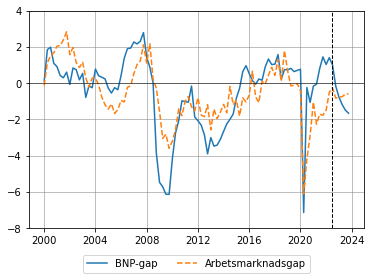 Källa data: Konjunkturinstitutet. Det viktigaste för enskilda hushålls motståndskraft är att ha ett arbete att gå till. Det är därför avgörande att Sverige går in i lågkonjunkturen med rekordhög sysselsättning, en stark arbetsmarknad och en långsiktigt hållbar arbetsmarknadsmodell. Sedan 2014 har etableringstiden för nyanlända halverats och långtidsarbetslösheten sjunker för första gången på länge. Arbetskraftsdeltagandet är det högsta i EU. Genom åtgärder som korttidspermitteringar och kraftfulla stöd till kommunsektorn gavs inte minst arbetsmarknaden goda förutsättningar för en snabb återhämtning efter pandemin. Den snabba återhämtningen på arbetsmarknaden ser nu ut att stanna av och vi får istället en ökande arbetslöshet under de kommande åren. Arbetslösheten har redan börjat plana ut samtidigt som antalet varsel ökar. Figur 2 Arbetsmarknadsläget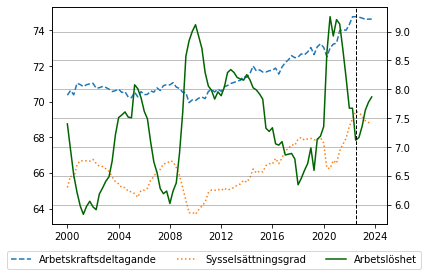 Källa data: Konjunkturinstitutet.Tack vare en ansvarsfull socialdemokratisk finanspolitik har Sverige dessutom den lägsta statsskulden sedan 1970-talet trots att vi har gått igenom en pandemi med stora ekonomiska konsekvenser. Det är ett styrkebesked för svensk ekonomi och en trygghet för hushåll och företag. Som en liten öppen ekonomi är Sveriges ekonomiska utveckling beroende av en god konkurrenskraft. En ansvarsfull och väl avvägd ekonomisk politik, som varken riskerar integriteten i de offentliga finanserna eller driver på inflationen, är den bästa garanten för att Sverige ska ha ett bättre utgångsläge när konjunkturen vänder. När lågkonjunkturen slår mot världsekonomin och Sverige är det avgörande att slå vakt om välfärden. Kriser slår ofta hårt mot kommuner och regioner, vars intäkter och kostnader är konjunkturkänsliga samtidigt som de är ålagda att följa strama budgetregler. Nedskärningar i välfärden slår direkt mot människors vardag – genom försämrad service, sämre villkor och uppsägningar inom vården, skolan och omsorgen. För oss socialdemokrater är det självklart att en ansvarsfull politik för att möta lågkonjunkturen behöver omfatta ett försvar av vår gemensamma välfärd. VärldenUtvecklingen av Rysslands krig i Ukraina utgör i sig en stor osäkerhet ur ett humanitärt, säkerhetspolitiskt och ekonomiskt perspektiv. Det ryska agerandet på världens energimarknader kan beskrivas som ett energikrig mot Europa – i syfte att skapa splittring mellan länder och inom samhällen. Genom att spela med gasflödena till Europa har Ryssland drivit upp elpriserna till nivåer som aldrig tidigare skådats. Priserna på insatsvaror har också ökat kraftigt till följd av kriget, vilket har pressat upp livsmedelspriserna globalt. Det slår hårt mot hela Europa och mot svenska familjer, men det slår hårdast mot de allra mest nödställda och fattiga i världen. Prisstegringarna började redan under 2021, och sedan dess har prisökningarna spridit sig till en bred inflationsuppgång. Figur 3 Terminspriser på naturgas i Europa
              Euro per MWh, dagsvärden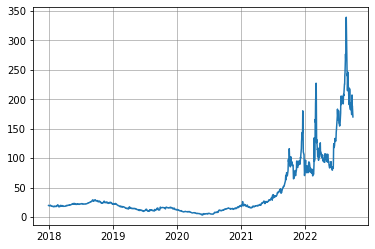 Källa data: Konjunkturinstitutet.Även om världsekonomin fortsatt karaktäriseras av en hög inflation och försämrade konjunkturutsikter, skiljer sig de bakomliggande drivkrafterna åt mellan olika delar av världen. I Europa bidrar det ryska energikriget till den höga inflationen och till avmattningen i ekonomin. I USA är däremot effekterna av Rysslands energikrig mer begränsade. Där är den höga inflationen i högre grad efterfrågedriven, samtidigt som en mer flexibel lönesättning innebär en överhängande risk för pris-lönespiraler. Kina driver fortsatt en nolltoleranspolitik mot covid-19, vilket orsakar både utbudsstörningar och dämpad efterfrågan, något som får stor effekt på den ekonomiska utvecklingen i regionen. Prognoser indikerar att Kinas tillväxt i år blir den lägsta sedan 1970-talet, med undantag för pandemiåret 2020, för att sedan återhämta sig under 2023. Under 2022 har centralbankerna i många avancerade ekonomier bedrivit en åtstramande penningpolitik, för att dämpa efterfrågan och på sikt få ner inflationen. I början av 2023 väntas räntorna öka ytterligare för att sedan plana ut och sjunka tillbaka något under återstoden av 2023 och 2024. I det här svåra ekonomiska läget med höga elpriser som både driver på den redan höga och breda inflationen och samtidigt orsakar en inbromsning i den reala ekonomin finns en risk för målkonflikter mellan finans- och penningpolitiken i Europa. Flera länder har redan aviserat omfattande stödpaket till hushåll och företag, vilket på kort sikt riskerar att leda till en ännu stramare penningpolitik. LågkonjunkturenSverige går mot en lågkonjunktur med rekordstarka statsfinanser och en robust arbetsmarknad. Nu är det helt avgörande att vårt lands ekonomiska styrkeposition inte försakas till förmån för ofinansierade skattesänkningar som riskerar att öka inflationen, driva upp räntorna och utmana styrkan i statsfinanserna. Prisökningarna på el, drivmedel och mat äter sig in i människors plånböcker. Inflationen väntas sjunka tillbaka något under 2023 men fortsatt vara på nivåer över inflationsmålet på 2 procent. Det kräver en ansvarsfull ekonomisk politik med respekt för hushållens ekonomi. I en tid med stigande priser behöver vi en politik som stöttar de som har det tuffast och drabbas allra hårdast. Finanspolitiken ska inte utformas på ett sådant sätt att den motarbetar penningpolitiken. Det skulle bara leda till att Riksbanken tvingas att föra en ännu mer åtstramande penningpolitik där räntorna ökar ytterligare. Vi måste göra det som krävs för att ta oss igenom den här krisen, något som kommer att innebära hårda prioriteringar. Vi behöver bekämpa de höga elpriserna, både här och nu genom att stötta hushåll och företag, men också genom att kraftigt bygga ut vår elproduktion. Vi måste också hålla i arbetet mot samhällsproblemen. Det handlar om att knäcka kriminaliteten och bryta segregationen, att ta tillbaka den demokratiska kontrollen över välfärden och att skapa jobb här och nu genom att leda klimatomställningen. Offentliga finanserOffentliga finanserDe svenska offentliga finanserna är starka, inte minst tack vare att regeringen de senaste mandatperioderna bedrivit en ansvarsfull och väl avvägd ekonomisk politik som resulterat i en snabb ekonomisk återhämtning efter coronapandemin och en låg statsskuld. Även om utgångsläget i svensk ekonomi är starkt, går vi med all tydlighet mot en lågkonjunktur 2023. Det svåra ekonomiska läget innebär dock att det råder stor osäkerhet kring hur ekonomin utvecklas framåt. Det finns en överhängande risk att lågkonjunkturen blir djupare och arbetslösheten högre än vad regeringens nuvarande prognoser visar.Vi ser därför med oro på de knappa marginalerna i statens finanser för de kommande åren. En bana där konjunkturnedgången blir djupare än regeringens huvudscenario skulle innebära ett underskott i de offentliga finanserna. Regeringens egna beräkningar visar att en sådan utveckling skulle vara inom ramen för ett normalt osäkerhetsintervall för prognosen. En av de största osäkerhetsfaktorerna är utvecklingen på energimarknaderna i Europa. En förvärrad situation skulle leda till både en sämre realekonomisk utveckling och ökad inflation. I ett sådant scenario är det särskilt angeläget att finanspolitiken inte går med underskott eller riskerar att bli alltför stimulerande.KommunsektornFigur 4 Skatteunderlag för kommunsektorn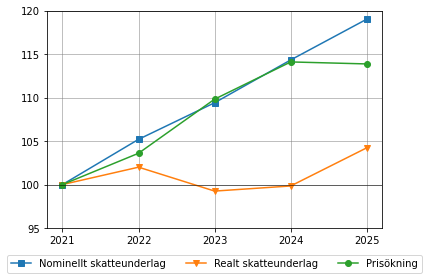 	Källa: SKRKommunsektorn står inför en kostnadskris och en fortsatt demografisk utmaning. Trots att skatteintäkterna väntas utvecklas positivt under de kommande åren gröper inflationen ur kommunernas och regionernas kassor och enligt SKR:s prognoser kommer det reala skatteunderlaget att utvecklas negativt 2023 för att sedan återhämta sig långsamt. Kommunsektorns förutsättningar för att klara kommande år varierar kraftigt. Betydande tillskott i form av statsbidrag de senaste åren har inneburit att ett flertal har kunnat avsätta medel i resultatutjämningsreserven som kommer att kunna användas för att täcka delar av underskotten. Samtidigt är det många kommuner och regioner som helt saknar buffert och därmed står inför nedskärningar eller skattehöjningar.Det finanspolitiska ramverket Starka statsfinanser är en förutsättning för ett Sverige som håller ihop och möter tuffa tider tillsammans. Det är en förutsättning för att ekonomiska kriser inte ska leda till nedskärningar i välfärden som drabbar barnen i skolan, brukarna i äldreomsorgen och patienterna i vården. Och också för att vi i svåra tider ska ha förutsättningar att fortsätta arbetet mot samhällsproblemen och skapa en tryggare vardag i hela landet.Men starka statsfinanser är ingen naturlag. Det finanspolitiska ramverket är grundläggande för att säkerställa ordning och reda. Sedan 90-talskrisen har Sverige successivt betalat av på statsskulden och idag har vi den lägsta statsskulden sedan 1970-talet och en låg statsskuld relativt jämförbara länder. Vid den senaste översynen av det finanspolitiska ramverket infördes skuldankaret, som fastställer att bruttoskulden på medellång sikt ska uppgå till 35 procent av BNP. Regeringens beräkningar i budgetpropositionen för 2023 visar att bruttoskulden minskar till 31,8 procent av BNP 2022 och fortsätter att minska år 2023. Starka statsfinanser är en förutsättning för en trygg välfärd i hela landet, men det finns inget egenvärde i att fortsätta att betala av på en redan låg statsskuld. Vi vill därför tidigarelägga den ordinarie översynen av det finanspolitiska ramverket och övergå till ett balansmål under mandatperioden för att frigöra mer utrymme för nödvändiga investeringar.En helt central del av det finanspolitiska ramverket är den ordnade och sammanhållna budgetprocessen, där olika angelägna ändamål mäts mot varandra i relation till det budgetutrymme som finns. Det är lätt att hitta en majoritet för enskilda utgifter men betydligt svårare att gemensamt ta ansvar för att både inkomster och utgifter går ihop. Socialdemokraterna ser med oro på utvecklingen i Sveriges riksdag där det under föregående mandatperiod togs ett flertal initiativ till utgiftsdrivande och ofinansierade reformer utanför den ordinarie budgetprocessen. Utskottsinitiativ och extraändringsbudgetar bör användas varsamt, särskilt om de i tid läggs i nära anslutning till en ordinarie budget.Ett högt förtroende för Sveriges statsfinanser är särskilt angeläget i det rådande ekonomiska läget med hög inflation, ökande räntor och en stundande lågkonjunktur. En oansvarig ekonomisk politik som innebär att marknaden förlorar förtroendet för svenska statsfinanser skulle öka räntorna i ett redan pressat läge. Det visar lärdomar från Storbritannien, där regeringens förslag om ofinansierade skattesänkningar fick stor effekt på de finansiella marknaderna och där redan pressade hushåll och företag fick betala priset genom ännu högre räntor.Vårt Sverige kan bättreVårt Sverige möter lågkonjunkturen tillsammansTabell 1 Vårt Sverige möter lågkonjunkturen tillsammansMiljarder kronorSverige och världen går mot en lågkonjunktur. Vi befinner oss i en mycket osäker ekonomisk tid. Nu måste den ekonomiska politiken inriktas mot en ansvarsfull finanspolitik för att skydda de hushåll som har det tufft och de offentliga finanserna, istället för att sänka skatten för höginkomsttagare. Sverige möter, tack vare en ansvarsfull socialdemokratisk ekonomisk politik, lågkonjunkturen utifrån en styrkeposition på arbetsmarknaden. 450 000 fler arbetar idag jämfört med 2014. Andelen som arbetar har ökat och etableringstiden för nyanlända har halverats. Långtidsarbetslösheten minskar för första gången på länge och aldrig förr har så många svenskar gått till jobbet. Den styrkepositionen får inte försakas. Nu måste politiken se till att Sverige, och alla som arbetar, går starkare ur krisen. Då har vi inte råd med Sverigedemokraternas och högerregeringens kraftiga och oansvariga neddragningar på arbetsmarknadspolitiken och vuxenutbildningen. När arbetslösheten ökar måste omställningen till de nya arbetstillfällen som växer fram vara kraftfull och effektiv. Då behöver vi en aktiv arbetsmarknadspolitik, robusta utbildningssystem och investeringar i nya industrier. Den socialdemokratiska regeringen införde under coronapandemin en nödvändig förstärkning av a-kassan. Det var viktigt för att säkra löntagarnas trygghet i en historiskt osäker tid. Socialdemokraterna gick till val på att permanenta den förstärkta a-kassan, och vi accepterar därför regeringens förlängning av vår satsning. Extratjänsterna har varit betydelsefulla för att fler långtidsarbetslösa ska etablera sig på arbetsmarknaden. I samband med budgetbeslutet för 2022 beslutade de högerkonservativa att ta bort möjligheten att anvisa långtidsarbetslösa till extratjänster. Detta drabbade utrikes födda kvinnor särskilt hårt. Extratjänsterna bör därför återinföras, och arbetsmarknadsutbildningarna behöver bli fler och erbjudas tidigare vid arbetslöshet. Det krävs också bättre fungerande insatser för personer med en svag ställning på arbetsmarknaden – inte minst för personer med funktionsnedsättningar. Hushållen är oroliga över både sin egen och Sveriges ekonomi. Det kastar djupa skuggor in över nästa år. Att Sverigedemokraterna och högerregeringen sviker sina centrala vallöften om bränsle och el är i det läget väldigt anmärkningsvärt. De utlovade 6,50 kronor på bensinen blev bara 14 öre i Ulf Kristersson och Jimmie Åkessons budget. De fyra partierna i regeringsunderlaget lovade dyrt och heligt att högkostnadsskyddet skulle vara på plats den 1 november – men fortfarande väntar svenska folket på sina pengar. Att ställa ut löften man inte tänker hålla är respektlöst mot vanligt folk när priserna ökar. Brutna vallöften undergräver också förtroendet för hela det politiska systemet. Vi socialdemokrater lovar ärlighet mot väljarna – vi kommer att göra det som krävs, men vi kommer alltid att vara uppriktiga. Nu krävs det bättre åtgärder för hushållens ekonomi än den dyra och ineffektiva miljardskattesänkning som bara ger vanligt folk 14 öre vid pumparna. Socialdemokraterna vill därför att ett nytt stöd till hushållen ska införas: en tankrabatt som är riktad till de som är beroende av bilen och som inte har de allra högsta inkomsterna. Stödet ska viktas så att det är störst utanför storstäderna, där man oftast är mest beroende av bilen.För att stärka hushållens motståndskraft och stötta de som har det tuffast vill Socialdemokraterna höja barnbidraget tillfälligt under vintermånaderna 2023. Många sliter med att få pengarna att räcka till när priserna ökar, särskilt Sveriges barnfamiljer. För att klara lågkonjunkturen, och för att kunna öka takten i den gröna industriella revolutionen, behöver staten vara närvarande i hela landet. Socialdemokraterna vill därför att det öppnas ytterligare sex servicekontor på de platser där staten historiskt har dragit sig tillbaka. När konjunkturen viker är det viktigt att upprätthålla takten i byggandet. Regeringens huvudlösa hantering av investeringsstödet för hyresbostäder – som under den socialdemokratiskt ledda regeringen har lett till tusentals fler lägenheter med rimlig hyra – riskerar därför att slå undan benen för en konjunkturkänslig sektor. Socialdemokraterna vill hålla hjulen i svensk ekonomi snurrande, så att lågkonjunkturen motverkas. Därför vill vi utöka bemyndiganderamen för investeringsstödet, så att fler inkomna ansökningar kan betas av och så att spadarna kan sättas i marken runt om i Sverige. Samtidigt som det finns många som kan arbeta har välfärden och näringslivet svårt att hitta den kompetens som krävs. Bristen på rätt kompetens hindrar svenska företag från att växa och ställa om. Kompetensbristen innebär att det är svårt att bibehålla och öka kvalitén i välfärden. Den socialdemokratiskt ledda regeringen har gjort historiska investeringar för att stärka kompetensförsörjningen. I regeringsställning drev vi också igenom att arbetsmarknadens behov nu ska ha betydelse vid planering och dimensionering av vissa utbildningar inom gymnasieskolan och komvux. På samma sätt är det nu angeläget att utbildning vid högskolor och universitet i högre grad riktas mot sektorer där det finns brist på kompetens. Samtidigt är nivån på antalet utbildningsplatser i sig avgörande för att kompetensbristen ska kunna mötas. Stärkta möjligheter till utbildning och omställning är helt avgörande för att möta behovet av den kompetens som krävs för att Sverige ska bli världens första fossilfria välfärdsland.En aktiv arbetsmarknadspolitik För att möta lågkonjunkturen behöver Sverige en aktiv arbetsmarknadspolitik i hela landet. De som blir av med jobbet behöver snabbt få stöd och insatser för att kunna ställa om. Socialdemokraterna avvisar därför högerregeringen och Sverigedemokraternas kraftiga och oansvariga neddragningar på arbetsmarknadspolitiken och skjuter till 1,5 miljarder kronor 2023.Miljardsatsning på extratjänsterFler långtidsarbetslösa ska etablera sig på arbetsmarknaden. För att förhindra att långtidsarbetslösheten biter sig fast, särskilt under lågkonjunkturen, ska en miljard satsas på att återinföra extratjänsterna. Stöd för de höga drivmedelsprisernaDe som pressas av de höga bränslepriserna förtjänar mer än Sverigedemokraternas 14 öre vid pumparna. Socialdemokraterna vill införa ett nytt stöd för höga drivmedelspriser med ett inkomsttak och en särskild glesbygdsprofil för att säkerställa att de som verkligen behöver bilen och har långa avstånd får stöd. På det lägger vi 4,86 miljarder kronor under 2023.Höjt barnbidrag under vinternMånga barnfamiljer i Sverige sliter med att få vardagsekonomin att gå ihop. För att underlätta för vanligt folk när priserna ökar vill Socialdemokraterna höja barnbidraget med 200 kronor per månad under januari, februari och mars 2023, till en kostnad av 1,5 miljarder kronor. Investeringsstöd för bostäderSverige behöver fler bostäder med rimliga hyror. De senaste åren har byggtakten varit hög, och tack vare investeringsstödet har fler hyresrätter med rimliga hyror färdigställts. Socialdemokraterna vill höja bemyndiganderamen för investeringsstödet med åtta miljarder kronor för 2023 för att möjliggöra för Boverket att fortsätta att hantera och bevilja stöd för de ansökningar som inkommit. Fler servicekontor i hela landetStaten ska vara närvarande i hela landet. Fler servicekontor behöver öppnas i glesbygd och i särskilt utsatta områden. Socialdemokraterna vill satsa 50 miljoner kronor på Statens servicecenter för att öppna sex nya servicekontor på platser runt om i hela Sverige. Återstart för kulturenPandemin har drabbat många branscher mycket hårt. Kultursektorn drabbades särskilt hårt av vikande biljettintäkter och tomma salonger. Lågkonjunkturen och de höga energipriserna riskerar att rasera återstartsarbetet i kultursektorn. Därför satsar Socialdemokraterna 100 miljoner kronor på ett särskilt återstartsstöd. Vuxenutbildning och högre utbildningNär lågkonjunkturen slår mot Sverige och mot svensk ekonomi är utbildningssystemet och det livslånga lärandet avgörande. Socialdemokraterna vill därför öka anslagen till vuxenutbildningen med 1 miljard kronor samt tillföra medel till universitet och högskolor.Vårt Sverige sätter välfärden främstTabell 2 Vårt Sverige sätter välfärden främstMiljarder kronorI socialdemokratins inneboende prioriteringar ligger vården, skolan och omsorgen. Nu ser vi hur den högerkonservativa regeringen och Sverigedemokraterna upprepar tidigare borgerliga regeringars misslyckande – de väljer skattesänkningar för dem med högst inkomster framför välfärden. Under finanskrisen kompenserade den moderatledda regeringen bara för en tredjedel av skattebortfallet. Lärarna, undersköterskorna och vårdbiträdena fick ta smällen när krisen slog till. Vi socialdemokrater har gjort annorlunda. Under pandemin har välfärden kompenserats tre gånger om. Nu står Sverige återigen inför en mycket svår ekonomisk situation. Den höga inflationen gröper ur kommunsektorns kassor och de kommande åren kommer att bli mycket tuffa. Vårt besked är tydligt: Vi kommer att fortsätta att prioritera välfärden. Fler medarbetare kommer att behöva anställas inom vården, äldreomsorgen och skolan. Sverigedemokraternas och högerregeringens föreslagna resurser till välfärden kommer inte att räcka. Kommuner och regioner larmar om att kostnadsökningarna till följd av inflationen äter upp allt mer utrymme – utan ytterligare förstärkningar kommer verksamheterna att behöva skära ned. Välfärden kan stå inför ett stålbad. Därför vill vi socialdemokrater att ökningen av de generella statsbidragen fördubblas jämfört med regeringens tillskott nästa år. Vid sidan av resursbristen är bristen på utbildad personal utbredd i välfärden. Det leder till brist på vårdplatser och stora utmaningar i verksamheterna. En politik som sätter välfärden främst måste ta itu med personalförsörjningen för att ha någon som helst trovärdighet. Därför är det mycket olyckligt att regeringen avskaffar personalsatsningen inom hälso- och sjukvården samt Äldreomsorgslyftet 2024. Det riskerar att undergräva effekten av tillskotten av generella statsbidrag. Socialdemokraterna vill därför permanenta personalsatsningen på 2,1 miljarder kronor från 2024 och förstärka den med ytterligare 850 miljoner kronor redan 2023 för att stärka kompetensförsörjningen till kommunerna och regionerna. För att få fler utbildade sjuksköterskor i vården och äldreomsorgen behöver antalet VFU-platser utökas. Äldreomsorgslyftet ska förlängas från 2024.En jämlik kunskapsskola är avgörande för att ge alla barn i Sverige likvärdiga livschanser. Samhället behöver ta tillbaka den demokratiska kontrollen över skolan. Vårt skolsystem – en gång i tiden ett av världens bästa och mest jämlika – har idag blivit världens mest marknadsstyrda. Friskolor, valmöjligheter och skolval ska vara ett självklart inslag, men fokus måste vara på kunskap, arbetsro och bildning. Inte vinstjakt. För att fler barn ska kunna lära sig mer behöver likvärdigheten i skolan förstärkas. Trots att kunskapsresultaten i svensk skola är på väg uppåt och fler elever lär sig mer finns det skolor i Sverige som år efter år dras med låga skolresultat och oerhört tuffa förutsättningar. Så kan vi inte ha det. En bra skolgång är dessutom ett effektivt verktyg för att stoppa nyrekryteringen till gängen. Socialdemokraterna vill därför förstärka likvärdighetsbidraget med en miljard kronor per år. Över tid har likvärdighetsbidraget bidragit till att mer resurser har flyttats till där behoven är som störst – och det har möjliggjort satsningar på mer och bättre utbildad personal i skolorna. Vi ska vända på varje sten för att bryta segregationen och tränga tillbaka våldet och kriminaliteten. De senaste åren har vi lagt stort fokus på det brottsbekämpande arbetet genom att skärpa straff och bygga ut Polismyndigheten. Nu behöver vi också investera motsvarande i det förebyggande arbetet.Ska socialtjänsten kunna punktmarkera och stoppa unga som är på väg in i kriminalitet behöver de ökade resurser. Det krävs fler vuxna som kan ta tag i unga på glid. Det handlar om alltifrån fler socialsekreterare och fältassistenter till mer personal i skolorna i utsatta områden. Socialdemokraterna vill att vi för varje ytterligare krona vi lägger på polisen ska lägga lika mycket på det brottsförebyggande arbetet. Investeringarna i socialtjänsten behöver därför förstärkas kraftfullt. Socialdemokraterna vill också ta bort den orättvisa funkisskatt som Sverigedemokraterna och högerpartierna införde 2022. Det är orimligt och omoraliskt att de som är sjuka eller inte kan jobba betalar mer för välfärden än de som har bärkraft.En rejäl investering i välfärden – generella statsbidragOm välfärden inte får tillräckliga resurser står skolan, vården och omsorgen inför ett stålbad. Vi socialdemokrater prioriterar välfärden först. Den högerkonservativa regeringens och Sverigedemokraternas politik kommer inte att räcka för att kommuner och regioner ska klara av att upprätthålla kvaliteten i välfärden. Vi vill därför att tillskotten till kommunsektorn ska uppgå till 12 miljarder i enbart generella statsbidrag, inklusive aviserade medel i budgetpropositionen för 2023. Miljardförstärkningar för en likvärdig kunskapsskolaLikvärdigheten i skolan behöver stärkas. Fler barn ska få chans att lära sig mer – oavsett förutsättningar. Socialdemokraterna vill förstärka likvärdighetsbidraget med en miljard kronor per år från och med 2023. Mer personal och bättre villkor i vården och omsorgenBåde bristen på vårdplatser och utmaningarna i äldreomsorgen handlar i grund och botten om brist på personal. För att stärka svensk vård och omsorg förstärker och permanentar vi personalsatsningen genom att tillföra över 2,1 miljarder från 2024. Därtill förstärker vi personalsatsningen med 850 miljoner kronor redan från 2023 för att möjliggöra för regionerna och kommunerna att säkra kompetensförsörjningen inom vården och äldreomsorgen. Vi vill genomföra en särskild satsning på 250 miljoner kronor per år för att öka antalet VFU-platser på sjuksköterskeutbildningen för att säkra kompetensförsörjningen. Äldreomsorgslyftet ska förlängas från 2024. Starkare socialtjänst för att stoppa nyrekryteringen Att stärka arbetet för att stoppa nyrekryteringen är en ny och viktig princip inför kommande budgetar. Högerregeringen tillför 10 miljoner kronor för att stärka socialtjänstens arbete mot ungas brottslighet. Med så lågt ställda ambitioner är det uppenbart att regeringen och Sverigedemokraterna inte förstår utvecklingens allvar och utbredning. Om vi på riktigt ska bryta nyrekryteringen behöver kommunerna alla verktyg de kan få. Vi vill därför att en halv miljard per år tillförs socialtjänsten från och med 2023. Slopad funkisskattNär de högerkonservativa regeringspartierna och Sverigedemokraterna justerade den socialdemokratiskt ledda regeringens budget för 2022 återinförde de en ny funkisskatt. Vi vill att skillnaden i beskattning av sjuk- och aktivitetsersättning i förhållande till arbetsinkomster tas bort i samtliga inkomstintervall. Rättvis sjukersättningRätten till sjukersättning ska prövas mot samma arbetsmarknadsbegrepp som gäller för sjukpenningen. Människor som har en arbetsförmåga men som av olika anledningar inte ses som attraktiva på arbetsmarknaden behöver ha en trygg ekonomisk situation. För detta skjuter vi till 230 miljoner för 2023 och 900 miljoner kronor för 2024 och 2025.Tabell 3 Kommunsektorns finanserMiljoner kronor – avvikelse från regeringenSammantaget innebär vårt förslag till budget ett nödvändigt tillskott till välfärden. Förutom att fördubbla de generella statsbidragen vill vi lägga drygt 2 miljarder kronor mer än regeringen på riktade statsbidrag till landets kommuner och regioner. Regeringen beräknar att deras förslag till statsbudget för 2023 innehåller satsningar om 6 miljarder kronor i form av riktade statsbidrag och 6 miljarder kronor i generella statsbidrag, alltså totalt 12 miljarder kronor. Socialdemokraterna vill lägga ytterligare drygt 8 miljarder kronor, vilket skulle innebära en förstärkning av kommunsektorns finanser med drygt 20 miljarder kronor 2023. Vårt Sverige skyndar på klimatomställningenTabell 4 Vårt Sverige skyndar på klimatomställningenMiljarder kronorKlimatomställningen är vår tids ödesfråga. Vi ser mer av extremväder, skogsbränder och översvämningar i Sverige och i världen. Förutsättningarna för att bo och leva på många platser riskerar att förstöras. Samtidigt är klimatomställningen vår tids stora möjlighet. När vi ställer om kan vi attrahera stora investeringar för framtidens teknik och skapa nya gröna jobb i hela landet. Alla länder måste, oavsett vad högerregeringen och Sverigedemokraterna säger, ställa om. Därför pågår en global klimatkapplöpning – om Sverige ligger längst fram i klimatomställningen kommer vår konkurrenskraft att öka. Socialdemokraterna genomförde i regeringsställning stora satsningar för att ställa om industrin. Som ett direkt resultat tillverkas det nu fossilfritt stål i Sverige, och vi bygger elbilar och nedlagda industrier blir till batterifabriker. Det skapar tusentals jobb här och nu, försörjning för vanligt folk och ny framtidstro på platser som länge kämpat mot hög arbetslöshet och brister i välfärden. Den svenska industrin spelar en nyckelroll i vårt samhällsbygge och kommer att göra det också för att vi ska klara klimatomställningen. Vi vill öka tempot för att utsläppen ska minska snabbare och för att framtidens jobb inte ska försvinna i väg till andra länder. Det är vår förpliktelse för alla som lever i Sverige nu och för kommande generationer. Nu riskerar Sverige att hamna på efterkälken – med katastrofala konsekvenser för vårt klimat och vår konkurrenskraft som följd. Högerregeringen låter Sverigedemokraterna diktera klimatpolitiken med Sveriges tillväxt och svenska jobb som insats. I rasande takt har Miljödepartementet lagts ner, anslagen till klimatpolitiken kapats kraftigt och reformtakten lagts i full back. Det är en svag och bakåtsträvande politisk inriktning. Vi socialdemokrater vill istället öka ambitionerna för en omställning för vanligt folk. Därför skjuter vi till ytterligare resurser för att kunna genomföra insatser för värdefull natur. Skogen är vårt gröna guld och en nyckel för att klara klimatutmaningen. Då kan inte de politiska ambitionerna för skogsbruket minska.  För att fler unga ska kunna ta sig till och från jobbet eller fritidsaktiviteterna på sommaren vill Socialdemokraterna genomföra ett första steg mot att införa avgiftsfri kollektivtrafik för gymnasielever och studenter på sommaren. Det minskar segregationen, ger fler en väg in till arbetsmarknaden och ökar friheten för unga. Sverige behöver kraftigt bygga ut elproduktionen – både för att pressa ned priserna för vanligt folk och för att klara industrins elektrifiering. Alla energislag kommer att behövas, vindkraft, solenergi, vattenkraft och kärnkraft. För att skapa långsiktiga förutsättningar vill vi se en blocköverskridande överenskommelse om energipolitiken.Sverige behöver en generalplan för energiproduktionen som är offensiv och heltäckande. Ledtiderna för investeringar och tillstånd både för industrins omställning och för energiproduktionen måste kortas, och särskilt angeläget är det att korta tillståndsprocesserna för havsbaserad vindkraft. Socialdemokraterna vill skjuta till 15 miljoner för snabbare tillståndsprocesser. Vid sidan av detta behöver hushållen få mer stöd för att kunna genomföra nödvändiga energieffektiviseringar. Det är ett bra sätt att på både kort och lång sikt minska sin elräkning och sin energiförbrukning. Socialdemokraterna vill därför börja återinföra det stöd för energieffektivisering av flerbostadshus som SD, M, KD och L tog bort i budgetbeslutet för 2022. För att öka takten i energieffektiviseringen vill vi därutöver höja subventionsgraden inom ramen för rotavdraget för tjänster som bidrar till energieffektivisering. Det kan till exempel handla om installation av bergvärme, vattenburen värme, installation av solceller, installation av dörrar och fönster eller tilläggsisolering. Energieffektiviserande tjänster föreslås få en höjd subventionsgrad till 50 procent, samtidigt som subventionsgraden sänks för övriga rotarbeten och för installation av solceller i gröna avdraget. Företag i allmänhet, och industrin i synnerhet, behöver ha bättre förutsättningar för att investera i elfordon och för att klara omställningen till fossilfri produktion. Högerregeringens kraftiga minskningar av anslaget för klimatpremier riskerar att slå undan benen för industrins omställning. Socialdemokraterna vill därför förstärka anslaget för klimatpremier med 400 miljoner kronor. Resurser till skydd av värdefull natur, skogsbruket och omställningenSkogen och skogsbruket är avgörande i klimatomställningen. Skogsråvaran kan ersätta fossila produkter, och den svenska skogen bidrar i sig med ett stort koldioxidupptag. Ett aktivt brukande av skogen förutsätter att staten tar sitt ansvar för skydd och vård av våra skogar. Socialdemokraterna vill därför skjuta till sammanlagt 540 miljoner kronor för skydd av värdefull natur och åtgärder för värdefull natur. Skogsstyrelsens anslag förstärks med 50 miljoner kronor och anslaget för insatser för skogsbruket förstärks med lika mycket. Miljöövervakningen förstärks med 40 miljoner kronor. Stimulansbidrag för kollektivtrafik på sommarenFler unga ska kunna resa kollektivt på sommarlovet. Plånboken ska inte stå i vägen för att fler ska kunna ta ett sommarjobb eller delta i en fritidsaktivitet. Regioner som är intresserade ska därför ha möjlighet att få en statlig stimulans för att göra kollektivtrafiken avgiftsfri på sommaren för gymnasielever och studenter. Socialdemokraterna vill därför skjuta till 500 miljoner kronor till Transportstyrelsen i ett första steg. Rotavdrag för energieffektiviseringFler ska kunna bidra till energieffektiviseringen av Sverige. Det ger både lägre elräkning och ett mer robust elsystem. Socialdemokraterna vill därför höja subventionsgraden inom ramen för rotavdraget för installation av bergvärme, markvärme, värmepump, värmeåtervinning och dylikt, installation av solceller och energilagring, installation av vattenburen värme, installation av dörrar och fönster samt tilläggsisolering. Subventionsgraden för övriga rottjänster samt installation av solceller i det gröna avdraget föreslås minska. Åtgärden är därmed kostnadsneutral. Energieffektiviseringsstöd i flerbostadshusSocialdemokraterna vill återinföra den satsning på energieffektivisering av flerbostadshus som ströks av de högerkonservativa partierna i budgetbeslutet för 2022. Alla insatser för att samhället ska energieffektivisera kommer att vara viktiga för att både klara energikrisen och säkra energiförsörjningen på lång sikt. Socialdemokraterna skjuter till 367 miljoner kronor 2023.KlimatpremierFör att upprätthålla takten i den gröna industriella revolutionen och för att fortsätta att möjliggöra för företag att ställa om behöver klimatpremierna stärkas. Socialdemokraterna satsar 400 miljoner kronor på utökade klimatpremier nästa år. Snabbare tillståndsprocesser Den gröna industriella revolutionen ska fortsätta i hela landet. Tillståndsprocesserna behöver gå fortare än idag, för att fler projekt ska kunna komma igång. Ledtiderna för att få igång exempelvis havsbaserad vindkraft, som just nu efterfrågas av industrin för att klara omställningen och för att få ner hushållens elräkningar, ska bli kortare. Vi vill därför förstärka länsstyrelsernas anslag med 15 miljoner kronor för att arbeta särskilt med detta. Mer el och fler jobb – mindre krångel. Vårt Sverige bygger trygghet tillsammansTabell 5 Vårt Sverige bygger trygghet tillsammansMiljarder kronorKriminaliteten hotar vår samhällsgemenskap. Brottslighet och våld skadar och dödar, splittrar familjer och skapar oro och rädsla. Den organiserade brottsligheten och de kriminella gängen utmanar vårt samhälle och utnyttjar dess varje svaghet. När kriminella gäng sätter skräck i bostadsområden och städer hotar det tryggheten för oss alla. Tilliten mellan människor undergrävs och vi dras isär när vi istället behöver komma samman för att bygga samhället starkt.När den socialdemokratiska regeringen tillträdde 2014 lade vi om kriminalpolitiken. Det var helt nödvändigt. Sverige har i dag fler poliser än någonsin, över 80 straff har skärpts och fler döms till längre straff. Resurserna till polisen och hela rättskedjan har ökat kraftfullt de senaste åren. Det arbetet måste fortsätta. För att vi ska kunna pressa tillbaka den grova organiserade brottsligheten behöver vi fortsätta att förstärka anslagen kraftfullt. Socialdemokraterna vill se 50 000 fler polisanställda till 2032. Över 34 000 ska vara poliser. Trots stora satsningar på fler poliser och skärpta straff fortsätter våldet och dödandet. Det är tydligt att mer måste göras. Kampen mot kriminaliteten ska vara kompromisslös. Samhällets fulla kraft ska mobiliseras för att trycka tillbaka de kriminella, kapa återväxten in i kriminaliteten och öka tryggheten.För att komma till rätta med kriminaliteten behöver vi agera med kraft för att stoppa nyrekryteringen till gängen. För varje gängmedlem som kan tas fast genom den kompromisslösa kampen mot brottsligheten står nya unga killar redo att ta deras plats. Det kan samhället aldrig acceptera. Unga människor på glid behöver fångas upp snabbt. Skolan behöver vara rustad för att ge alla en chans att klara sin skolgång. Vägarna till jobb måste kortas, och segregationen behöver brytas. Därför vill vi socialdemokrater införa en ny princip i kampen mot gängen: för varje krona som satsas på rättsväsendet ska minst lika mycket satsas på att stoppa nyrekryteringen och på det brottsförebyggande arbetet. Segregationen är ett gift i det svenska samhället. Det ökar avståndet mellan människor och mellan landsändar. När avståndet mellan oss ökar, minskar den sammanhållning och gemenskap som alltid har utmärkt vårt land. I vårt Sverige håller vi ihop. Oavsett var vi kommer ifrån eller vilka vi är. Segregationen eldas på av en bostadssegregation och en marknadsskola som driver stök och ojämlikhet. För att kunna stoppa nyrekryteringen till gängen och bygga en ännu starkare samhällsgemenskap i Sverige behöver segregationen brytas med kraftfulla åtgärder. I vår budgetmotion vill vi förstärka anslaget till socialtjänsten så att samhället kan gripa in när unga hamnar på glid. Likvärdighetsbidraget till skolan ska förstärkas med ytterligare en miljard så att förutsättningarna för att alla barn och unga ska klara skolan blir mer jämlika. Vi vill därutöver satsa resurser på en av Sveriges starkaste motorer för att öka integrationen och bryta segregationen: idrottsrörelsen. Vi föreslår att idrottsrörelsen förstärks med 100 miljoner kronor så att fler unga killar och tjejer kan idrotta och bli en del av en gemenskap.Den växande arbetslivskriminaliteten göder den organiserade brottsligheten. Det handlar om brottslighet och regelöverträdelser som leder till att människor utnyttjas och far illa på arbetsmarknaden, samtidigt som seriösa företagare konkurreras ut av fuskare och kriminella. Arbetsmiljöverket behöver mer resurser för att kunna intensifiera arbetet mot arbetslivskriminalitet. Kraftfulla satsningar på rättsväsendet Resurserna till polisen och övriga rättskedjan har förstärkts kraftfull de senaste åren och ska fortsätta att öka kommande år för att nå målet om 50 000 polisanställda till 2032. I budgetpropositionen för 2023 fortsätter regeringen den socialdemokratiska regeringens arbete med att utöka resurserna. Socialdemokraterna välkomnar därför att 1,4 miljarder kronor satsas på rättskedjan nästa år.Offensiv mot arbetslivskriminalitetenArbetslivskriminaliteten är ett otyg som måste bekämpas med full kraft av hela samhället. Arbetsmiljöverkets anslag ska förstärkas med 100 miljoner kronor för att arbetet mot fusk och arbetslivskriminalitet ska kunna intensifieras. Ökat stöd till idrottsrörelsenAlla unga i Sverige har rätt till en meningsfull fritid. Idrottsrörelsen för människor samman. Därför vill Socialdemokraterna förstärka stödet till hela idrottsrörelsen med 100 miljoner kronor. För varje ytterligare krona som läggs på fler poliser ska minst en krona läggas på det förebyggande arbetetFör att kunna pressa tillbaka gängen och knäcka kriminaliteten behöver man både se hela problemet och ha hela lösningen. Socialdemokraterna vill därför att minst en krona satsas på det förebyggande arbetet för varje krona som satsas på polisen. I Socialdemokraternas budgetmotion för 2023 föreslår vi därför satsningar på en starkare socialtjänst och en mer jämlik skola samt ett utökat stöd till idrottsföreningarna. Tabell 6. Tillskott till polisen och satsningar för att bryta nyrekryteringenMiljoner kronorVårt Sverige är säkert i en orolig tidTabell 7 Vårt Sverige är säkert i en orolig tidMiljarder kronorSituationen i vår omvärld är allvarligare än på mycket länge. Rysslands folkrättsvidriga krig mot Ukraina har stöpt om det säkerhetspolitiska läget i Europa. Sverige står sida vid sida med alla länder i Europa i vårt förbehållslösa stöd för Ukraina och för alla ukrainares kamp för frihet och självbestämmande. Sedan kriget bröt ut har Sverige under den socialdemokratiska regeringen bistått med flera militära stödpaket och ett utbildningspaket i syfte att genomföra militär grundutbildning för ukrainska medborgare. Det är sannolikt att kriget i Ukraina kommer att pågå under en längre tid. Därför är det viktigt att Sverige fortsätter att stödja Ukraina. Detta måste ske kontinuerligt och samordnas med andra länder, och stödet ska vara efterfrågat av Ukraina. Samtidigt måste detta också vägas mot våra nationella behov för att upprätthålla försvarsförmågan i Sverige.Under den socialdemokratiska regeringen lades den svenska försvarspolitiken om. Sveriges försvar har idag som huvuduppgift att försvara landet mot ett väpnat angrepp och vi har genomfört den största upprustningen av det militära försvaret sedan 1950-talet. Mot bakgrund av det försämrade säkerhetspolitiska läget behöver försvarsförmågan öka ytterligare och i snabbare takt. I brett politiskt samförstånd ansökte Sverige under den socialdemokratiska regeringen om medlemskap i Nato. Vi ser fram emot att Sverige blir en fullvärdig medlem och kan bidra till hela alliansens säkerhet. Medlemskapet i Nato höjer tröskeln i förhållande till en kris eller konflikt i vårt omedelbara närområde, men det ställer också krav på att vi måste fortsätta att stärka vår nationella försvarsförmåga. Anslaget till det militära försvaret ska öka till två procent av BNP. Sverige ska ha ett folkförsvar – ett totalförsvar av och för det svenska folket. I detta arbete är värnplikten helt central för att stärka den folkliga förankringen och säkerställa att Försvarsmakten har tillgång till utbildad och övad personal. Den militära närvaron behöver öka i hela landet. Det civila försvaret omfattar hela samhällets motståndskraft. Tillsammans med det militära försvaret utgör kommuners, myndigheters, regioners, enskildas, företags och civilsamhällets beredskapsplanering och förmågehöjande åtgärder en väsentlig del av det svenska totalförsvaret. Vi socialdemokrater vill fortsatt se över såväl den generella försörjningsberedskapen som hälso- och sjukvårdens beredskap för att säkra tillgången till nödvändiga råvaror, livsmedel och mediciner.I den digitaliserade världen har risken för cyberangrepp på samhälle, företag och enskilda ökat markant. Det svenska cyberförsvaret och beredskapen för cyberangrepp måste stärkas. Syftet med det psykologiska försvaret är att värna det öppna och demokratiska samhället, den fria åsiktsbildningen samt Sveriges frihet och oberoende. Arbetet för att stärka allmänheten mot desinformation och propaganda måste fortsätta.Sverige är en stark röst i världen och i alla multilaterala sammanhang där vi verkar, en stark röst för mänskliga rättigheter, rättvisa och frihet. Den internationella solidariteten är grunden för den socialdemokratiska utrikespolitiken. Den högerkonservativa regeringen och Sverigedemokraterna har lagt om delar av den svenska utrikespolitiken till en mer inåtblickande och oengagerad politisk hållning. Det kommer inte att främja svenska intressen i världen – oavsett om det handlar om de värderingar vi kompromisslöst står upp för eller möjligheten för svenska företag och industrier att växa på nya marknader. Den aviserade nedskärning av biståndet som Sverigedemokraterna och högerregeringen har föreslagit är djupt oansvarig. Behoven och fattigdomen i världen är större än på mycket länge. Pandemins effekter har gjort att många framsteg gällande fattigdomsbekämpning har kastats årtionden tillbaka. Rysslands krig mot Ukraina och dess följdeffekter har därefter skapat ännu större behov. Sammantaget så ökar antalet människor som lever i fattigdom och hungersnöd. Vi socialdemokrater vill förstärka biståndet de kommande åren, jämfört med regeringens aviserade nivå, för att på sikt återgå till enprocentsmålet. Försvarsanslagen ska nå två procent av BNP och det civila försvaret ska förstärkasSverige är värt att försvara och vi socialdemokrater vill förstärka landets försvar. Anslagen till försvaret ska nå två procent av BNP till 2028. Socialdemokraterna kommer i denna budget, och i kommande budgetmotioner, att göra nödvändiga tillskott för att det ska uppfyllas. Vi ska fortsätta att bygga ut det civila försvaret.Biståndet och våra internationella åtagandenAnslaget för internationellt utvecklingsarbete ska förstärkas med 2,5 miljarder kronor 2023. Neddragningen på de anslag som härrör till kvotflyktingar avvisas.FinansieringSkattepolitikenI vårt Sverige finansierar vi välfärd och trygghet tillsammans. De senaste åren har inneburit stora prövningar för våra gemensamma åtaganden. Pandemin, kriget i Europa och den grova brottsligheten är kriser som vi behöver ta oss an tillsammans. Kriserna vittnar om att vårt Sverige kan bättre. Behoven i Sverige växer samtidigt som inflationen leder till kostnadsökningar i välfärden. För att den gröna industriella revolutionen ska fortsätta krävs en fortsatt kraftsamling från samhället.Det allvarliga säkerhetspolitiska läget gör att vi behöver fortsätta den kraftfulla upprustningen av vårt försvar. Det är ett mycket stort åtagande som är nödvändigt för att Sverige ska vara tryggt och säkert. När försvaret behöver resurser är det inte välfärden som ska stå för notan. Istället för att låta välfärden ta notan behöver vi stärka välfärden långsiktigt. Alltför många får vänta på vård för länge, för många unga mår dåligt, det är för mycket stök i skolan och för många skjutningar är ouppklarade. Välfärdens frontlinje sliter för att räcka till. Det är uppenbart för oss socialdemokrater att våra poliser, undersköterskor och socialsekreterare behöver fler kollegor. För att bygga vårt Sverige bättre behöver vi en stabil och långsiktig finansiering av våra gemensamma åtaganden och förstärkningen av försvaret behöver bäras rättvist.När vi dessutom befinner oss i en inflationsekonomi, där de ökade kostnaderna redan syns på en allt skralare matsedel i skolan och på äldreboendet, blir finansiering ännu mer nödvändig. Flera av Sverigedemokraternas och regeringens skattesänkningar går inte att prioritera över behovet av finansiering och avvisas därför.Inflationsekonomin kräver också en ansvarsfull ekonomisk politik, där vi tryggar den långsiktiga finansieringen av välfärden. Det är nu viktigt med en väl avvägd politik för att möta prishöjningarna, där vi inte driver på den inflation som urholkar lönerna. De högerkonservativa har valt väg i inflationsekonomin. De väljer återigen stora skattesänkningar för de allra rikaste på bekostnad av vår gemensamma trygghet och vår välfärd. Istället för att vi bär bördorna av inflationen jämnt, låter den högerkonservativa regeringen och Sverigedemokraterna inflationssäkra de högsta inkomsterna samtidigt som löntagare förväntas vara återhållsamma. Det riskerar att urholka förtroendet för hur vi finansierar välfärden och tryggheten.Steg för steg vill vi istället öka legitimiteten för skattesystemet genom att säkerställa att välfärden och tryggheten finansieras efter bärkraft, samtidigt som vi försvårar för skattefusk och skatteundandragande. Pausad uppräkning av skiktgränsen för höginkomsttagareSkiktgränsen höjs kraftigt vid årsskiftet och höginkomsttagare får därmed en skattesänkning på mer än 10 000 kr per år med den högerkonservativa regeringens och Sverigedemokraternas budget. Även om regeringen och Sverigedemokraterna har justerat för andra indexeringar i skattesystemet låter de indexeringen av skiktgränsen för höginkomsttagare slå igenom fullt ut. Skiktgränsen för 2022 är 540 700 kronor. Med regeringens och Sverigedemokraternas budget blir skiktgränsen ca 598 500 kronor för 2023. Det är inte rätt prioritering i det här tuffa ekonomiska läget. Internationella bedömare är eniga i sina rekommendationer om att tvärtom stötta de som har minst marginaler. Därför vill Socialdemokraterna pausa uppräkningen av skiktgränsen för 2023. Skiktgränsen för 2023 föreslås därmed uppgå till 540 700 kronor. Den offentligfinansiella effekten av att begränsa uppräkningen är 12,9 miljarder kronor. Förslaget bör träda i kraft den 1 januari 2023.Reformerat reseavdrag och justerade avdrag för tjänsteresor och hemresorI maj fanns en majoritet för att reformera reseavdraget för att göra det enklare, färdmedelsneutralt och anpassat för att människor ska kunna bo och jobba i hela landet. Reformeringen av avdragets utformning hade behövt följas av en förstärkning av ersättningarna i budgeten, där vi hade velat höja den övre avståndsgränsen i systemet från 80 till 120 kilometer och höja schablonbeloppet från motsvarande 18,50 till 25 kr per mil. Den högerkonservativa regeringen och Sverigedemokraterna har format en majoritet mot det nya systemet och det kommer därmed inte att vara möjligt att göra de justeringar som vi hade velat. Tillfällig justering av subventionsgraden i det ordinarie rotavdraget till förmån för ett förhöjt särskilt rotavdrag för energieffektiviseringNu behövs krafttag för att öka takten i energieffektiviseringen. Därför föreslår vi att ett tillfälligt förhöjt rotavdrag införs för samtliga energieffektiviserande åtgärder som föreslås i regeringens budget och för installation av solceller. För att inte spä på problemen med brist på kvalificerad arbetskraft i sektorn som riskerar att driva upp priserna sänker vi samtidigt subventionsgraden för övriga rotarbeten och för installation av solceller med grönt avdrag. Det innebär också att förslaget är offentligfinansiellt neutralt. Förslagen föreslås träda i kraft den 1 januari 2023.Försvårad skatteplanering för utländska aktieägareFör att minska möjligheten för utländska aktieägare att skatteplanera för att undvika svensk källskatt på utdelning föreslår vi att inlösenaktier, inlösenrätter och säljrätter som tilldelas i inlösen- och återköpsförfaranden behandlas som utdelning vid tilldelningen. De skattemässiga skillnader som har funnits vid kontant utdelning och inlösen- och återköpsförfaranden undanröjs genom förslaget. För att inköpsrätter ska behandlas på samma sätt som inlösenaktier, inlösenrätter och säljrätter föreslår vi att inköpsrätter behandlas som utdelning. Förslaget minskar möjligheten för utländska aktieägare att skatteplanera för att undvika svensk källskatt på utdelning. Förslaget bör träda i kraft den 1 januari 2023. Stärkta förutsättningar för kontroll i F-skattesystemetSkatteverket bör få bättre rättsliga förutsättningar att på ett mer effektivt sätt kunna följa upp dem som har godkänts för F-skatt. I vissa fall bör ett godkännande för F-skatt därför kunna tidsbegränsas, högre krav på skötsamhet bör kunna ställas och myndigheten bör få utökade möjligheter att återkalla ett godkännande vid brister och missbruk. Förändringarna bedöms inte ha någon signifikant offentligfinansiell effekt och bör träda i kraft den 1 oktober 2023. Utred en beredskapsskattFörstärkningen av försvaret ska bäras av dem som har bäst ekonomiska förutsättningar. Regeringen bör återkomma till riksdagen med förslag på utformning av en ny beredskapsskatt, där ett första rimligt steg som en del av en sådan lösning vore att titta på regelverket kring 3:12 inför år 2024. Beredskapsskatten ska betalas av dem som har störst bärkraft. Den ska vara enkel att betala och administrera men svår att skatteplanera runt, och den ska bidra med finansiering till försvaret på ca 6–8 miljarder kronor. Förslaget bör i sin helhet träda i kraft den 1 januari 2025.Tabell 8 SkatteförändringarMiljarder kronorBilaga 1 ReformtabellTabell A ReformtabellVårt Sverige kan bättre Bilaga 2 Förslag till utgiftsramar för 2023Tabell B Förslag till utgiftsramar 2023Tusental kronorBilaga 3 Förslag till utgiftsramar för 2024 och 2025Tabell C Förslag till utgiftsramar 2024–2025Miljoner kronorBilaga 4 Beräkningar av statens inkomster 2023Tabell D InkomsterTusental kronorBilaga 5 Beräkningar av statens inkomster 2024 och 2025Tabell E Inkomster 2024–2025Miljoner kronorBilaga 6 Offentliga finanserTabell F Utgiftstak för statenMiljoner kronor – avvikelse från regeringenKommunsektorns finanserMiljoner kronor – avvikelse från regeringenDen offentliga sektorns finanserMiljoner kronor – avvikelse från regeringenStatens budgetsaldo och statsskuldenMiljoner kronor – avvikelse från regeringenInkomster i statens budgetMiljoner kronor – avvikelse från regeringenBilaga 7 Utgiftsramar per utgiftsområde för 2023–2025Tabell G Utgiftsområde 1Anslagsförslag 2023 för utgiftsområde 01 Rikets styrelseTusental kronorAvvikelser gentemot regeringen för utgiftsområde 01 Rikets styrelseMiljoner kronorUtgiftsområde 2Anslagsförslag 2023 för utgiftsområde 02 Samhällsekonomi och finansförvaltningTusental kronorAvvikelser gentemot regeringen för utgiftsområde 02 Samhällsekonomi och finansförvaltningMiljoner kronorUtgiftsområde 3Anslagsförslag 2023 för utgiftsområde 03 Skatt, tull och exekutionTusental kronorAvvikelser gentemot regeringen för utgiftsområde 03 Skatt, tull och exekutionMiljoner kronorUtgiftsområde 4Anslagsförslag 2023 för utgiftsområde 04 RättsväsendetTusental kronorAvvikelser gentemot regeringen för utgiftsområde 04 RättsväsendetMiljoner kronorUtgiftsområde 5Anslagsförslag 2023 för utgiftsområde 05 Internationell samverkanTusental kronorAvvikelser gentemot regeringen för utgiftsområde 05 Internationell samverkanMiljoner kronorUtgiftsområde 6Anslagsförslag 2023 för utgiftsområde 06 Försvar och samhällets krisberedskapTusental kronorAvvikelser gentemot regeringen för utgiftsområde 06 Försvar och samhällets krisberedskapMiljoner kronorUtgiftsområde 7Anslagsförslag 2023 för utgiftsområde 07 Internationellt biståndTusental kronorAvvikelser gentemot regeringen för utgiftsområde 07 Internationellt biståndMiljoner kronorUtgiftsområde 8Anslagsförslag 2023 för utgiftsområde 08 MigrationTusental kronorAvvikelser gentemot regeringen för utgiftsområde 08 MigrationMiljoner kronorUtgiftsområde 9Anslagsförslag 2023 för utgiftsområde 09 Hälsovård, sjukvård och social omsorgTusental kronorAvvikelser gentemot regeringen för utgiftsområde 09 Hälsovård, sjukvård och social omsorgMiljoner kronorUtgiftsområde 10Anslagsförslag 2023 för utgiftsområde 10 Ekonomisk trygghet vid sjukdom och funktionsnedsättningTusental kronorAvvikelser gentemot regeringen för utgiftsområde 10 Ekonomisk trygghet vid sjukdom och funktionsnedsättningMiljoner kronorUtgiftsområde 11Anslagsförslag 2023 för utgiftsområde 11 Ekonomisk trygghet vid ålderdomTusental kronorAvvikelser gentemot regeringen för utgiftsområde 11 Ekonomisk trygghet vid ålderdomMiljoner kronorUtgiftsområde 12Anslagsförslag 2023 för utgiftsområde 12 Ekonomisk trygghet för familjer och barnTusental kronorAvvikelser gentemot regeringen för utgiftsområde 12 Ekonomisk trygghet för familjer och barnMiljoner kronorUtgiftsområde 13Anslagsförslag 2023 för utgiftsområde 13 Jämställdhet och nyanlända invandrares etableringTusental kronorAvvikelser gentemot regeringen för utgiftsområde 13 Jämställdhet och nyanlända invandrares etableringMiljoner kronorUtgiftsområde 14Anslagsförslag 2023 för utgiftsområde 14 Arbetsmarknad och arbetslivTusental kronorAvvikelser gentemot regeringen för utgiftsområde 14 Arbetsmarknad och arbetslivMiljoner kronorUtgiftsområde 15Anslagsförslag 2023 för utgiftsområde 15 StudiestödTusental kronorAvvikelser gentemot regeringen för utgiftsområde 15 StudiestödMiljoner kronorUtgiftsområde 16Anslagsförslag 2023 för utgiftsområde 16 Utbildning och universitetsforskningTusental kronorAvvikelser gentemot regeringen för utgiftsområde 16 Utbildning och universitetsforskningMiljoner kronorUtgiftsområde 17Anslagsförslag 2023 för utgiftsområde 17 Kultur, medier, trossamfund och fritidTusental kronorAvvikelser gentemot regeringen för utgiftsområde 17 Kultur, medier, trossamfund och fritidMiljoner kronorUtgiftsområde 18Anslagsförslag 2023 för utgiftsområde 18 Samhällsplanering, bostadsförsörjning och byggande samt konsumentpolitikTusental kronorAvvikelser gentemot regeringen för utgiftsområde 18 Samhällsplanering, bostadsförsörjning och byggande samt konsumentpolitikMiljoner kronorUtgiftsområde 19Anslagsförslag 2023 för utgiftsområde 19 Regional utvecklingTusental kronorAvvikelser gentemot regeringen för utgiftsområde 19 Regional utvecklingMiljoner kronorUtgiftsområde 20Anslagsförslag 2023 för utgiftsområde 20 Allmän miljö- och naturvårdTusental kronorAvvikelser gentemot regeringen för utgiftsområde 20 Allmän miljö- och naturvårdMiljoner kronorUtgiftsområde 21Anslagsförslag 2023 för utgiftsområde 21 EnergiTusental kronorAvvikelser gentemot regeringen för utgiftsområde 21 EnergiMiljoner kronorUtgiftsområde 22Anslagsförslag 2023 för utgiftsområde 22 KommunikationerTusental kronorAvvikelser gentemot regeringen för utgiftsområde 22 KommunikationerMiljoner kronorUtgiftsområde 23Anslagsförslag 2023 för utgiftsområde 23 Areella näringar, landsbygd och livsmedelTusental kronorAvvikelser gentemot regeringen för utgiftsområde 23 Areella näringar, landsbygd och livsmedelMiljoner kronorUtgiftsområde 24Anslagsförslag 2023 för utgiftsområde 24 NäringslivTusental kronorAvvikelser gentemot regeringen för utgiftsområde 24 NäringslivMiljoner kronorUtgiftsområde 25Anslagsförslag 2023 för utgiftsområde 25 Allmänna bidrag till kommunerTusental kronorAvvikelser gentemot regeringen för utgiftsområde 25 Allmänna bidrag till kommunerMiljoner kronorUtgiftsområde 26Anslagsförslag 2023 för utgiftsområde 26 Statsskuldsräntor m.m.Tusental kronorAvvikelser gentemot regeringen för utgiftsområde 26 Statsskuldsräntor m.m.Miljoner kronorUtgiftsområde 27Anslagsförslag 2023 för utgiftsområde 27 Avgiften till Europeiska unionenTusental kronorAvvikelser gentemot regeringen för utgiftsområde 27 Avgiften till Europeiska unionenMiljoner kronor202320242025Ny tankrabatt med fokus på glesbygd4,86 Tillfälligt höjt barnbidrag och studiebidrag i gymnasiet 1,45 –   –   Vuxenutbildning (yrkesvux och yrkeshögskola) för att bättre möta behoven1,11 1,09 1,09 Ytterligare fler utbildningsplatser 0,08 0,08 0,08 Avvisad besparing på folkbildningen 0,20 0,20 0,20 Avvisad besparing på arbetsmarknadspolitiken 1,50 –   –   Fler extratjänster och en förbättrad arbetsförmedling1,10 1,10 1,10 Återstart av kulturen0,09 –   –   Fler servicekontor i hela landet för tillgänglighet i vikande konjunktur0,05 0,05 0,05 Fortsatt höjda nivåer i a-kassan5,82 6,35 6,64 Övriga accepterade satsningar från regeringens budget (äldre som jobbar, ESS, bostadsbidrag, reseavdrag, yrkesvux år 1, jordbruksdiesel)4,29 3,15 3,11 202320242025Fördubblade generella statsbidrag jämfört med regeringen12,00 12,00 12,00 Permanentad och förstärkt personalsatsning i vården 0,85 2,95 2,95 VFU-platser sjuksköterskor0,25 0,25 0,25 Förlossningsvård och kvinnors hälsa0,20 1,50 1,50 Förlängning äldreomsorgslyftet –   1,70 1,70 Läromedelsutredningen, kvalitetsdialoger, nej till nedskärning grundsärskolan0,12 0,14 0,14 Förstärkt likvärdighetsbidrag 1,00 1,90 1,90 Förbättrad sjukförsäkring genom en rättvisare sjukersättning0,23 0,90 0,90 Avskaffad funkisskatt 0,29 0,29 0,29 Satsning på kulturskolan0,10 0,10 0,10 Fortsatt fri entré statliga muséer samt satsning Skansen0,12 0,12 0,12 Idrottssatsning0,10 0,10 0,10 Övriga accepterade satsningar från regeringens budget (inkl undantag sjukpenningen, lärarsatsningar, vård på landsbygd)2,11 2,20 2,30 202320242025Kommunernas inkomsterKommunernas inkomster8 07513 23011 630Kommunal inkomstskattKommunal inkomstskatt±0±0±0Kapitalinkomster och övriga inkomsterKapitalinkomster och övriga inkomster±0±0±0Statsbidrag under utgiftsområde 25Statsbidrag under utgiftsområde 256 0006 0006 000därav ekonomiska regleringar±0±0±0Statsbidrag från övriga utgiftsområdenStatsbidrag från övriga utgiftsområden2 0757 2305 630UtgifterUtgifter±0±0±0Finansiellt sparande i kommunsektornFinansiellt sparande i kommunsektorn8 07513 23011 630202320242025Energieffektivisering genom omprioritering i rotavdraget–   –   –Fortsatt sänkt moms för reparationer0,06 0,08 0,08 Gratis kollektivtrafik för unga0,50 0,50 0,50 Satsning på tillståndsprocesser (särskilt havsbaserad vindkraft) 0,03 0,03 0,06 Kompensation till skogsägare, gröna jobb och skydd av värdefull natur 0,68 0,68 0,97 Energieffektiviseringsstöd för flerbostadshus0,37 0,73 1,10 Klimatpremie för omställning av fordonsflotta0,40 0,40 0,40 Förstärkning av Klimatklivet –   –   0,90 Förstärkning av Industriklivet 0,60 0,60 0,60 Utbyggd laddinfrastruktur0,54 1,61 1,12 Övriga accepterade förändringar från regeringens budget (avfallsförbränningsskatt m.m.) 1,10 1,25 1,27 202320242025Utbyggnad av Polismyndigheten 0,90 1,21 1,17 Förstärkt rättsväsende0,31 0,46 0,66 Övriga accepterade satsningar inkl. Säpo och Kriminalvården1,13 1,71 3,70 Bekämpa arbetslivskriminalitet och förbättrade arbetsmiljökontroller 0,10 0,10 0,10 Förstärkt socialtjänst med fler socialsekreterare0,50 0,50 0,50 Ökad ordning och reda i folkbokföringen0,08 0,17 0,17 202320242025UO4 1:1 Polismyndigheten9381 4061 366Bryta nyrekryteringen1 6002 5002 500         UO9 4:7 Socialtjänsten500500500         UO16 1:15 Likvärdighetsbidrag till skolor1 0001 9001 900         UO17 13:1 Stöd till idrotten100100100202320242025Bistånd2,50 2,80 3,15 Fortsatt mottagande av kvotflyktingar 0,44 1,08 1,42 Utbyggt försvar 4,26 8,77 9,09 Kustbevakningen0,03 0,27 0,25 Civilt försvar 0,91 1,28 1,39 2023202420251111 – Statlig inkomstskatt
Avvisad uppräkning av skiktgränsen för statlig inkomstskatt till förmån för en normal uppräkning12,9 12,912,91210 – Arbetsgivaravgifter
Avvisad förstärkning av nedsättningen av arbetsgivaravgifter för personer som arbetar med forskning eller utveckling0,100,200,201330 – KupongskattÄndrad beskattning av inlösen- och återköpsförfaranden0,590,590,591140 – Skattereduktioner
Avskaffad skatteklyfta för personer med sjuk- och aktivitetsersättning–0,29–0,29–0,29Energieffektivisering genom omprioritering i rot0001140 – Skattereduktioner
Avvisad förstärkt skattereduktion för installation av solceller till förmån för energieffektivisering genom omprioritering i rot0,280,280,281450 – Övriga skatter på energi och miljö
Avvisning av Ingen BNP-indexering av kemikalieskatten0,040,080,111430 – Energiskatt
Avvisad tillfälligt sänkt energiskatt på bensin och diesel samt följdändringar för lågbeskattad olja till förmån för en mer träffsäker tankrabatt6,736,866,861410 – Mervärdesskatt
Avvisad höjning av mervärdesskatten på vissa reparationer–0,06–0,08–0,08Totalt20,2920,5420,57(mdr kr)202320242025Vårt Sverige möter lågkonjunkturen tillsammansNy tankrabatt med fokus på glesbygd4,86 Tillfälligt höjt barnbidrag och studiebidrag i gymnasiet 1,45 –   –   Återställd vuxenutbildning (yrkesvux och yrkeshögskola) för att bättre möta behoven1,11 1,09 1,09 Ytterligare fler utbildningsplatser 0,08 0,08 0,08 Avvisad besparing på folkbildningen 0,20 0,20 0,20 Avvisad besparing på arbetsmarknadspolitiken 1,50 –   –   Fler extratjänster och en förbättrad arbetsförmedling1,10 1,10 1,10 Återstart av kulturen0,09 –   –   Fler servicekontor i hela landet för tillgänglighet i vikande konjunktur0,05 0,05 0,05 Fortsatt höjda nivåer i a-kassan5,82 6,35 6,64 Övriga accepterade satsningar från regeringens budget (äldre som jobbar, ESS, bostadsbidrag, reseavdrag, yrkesvux år 1, jordbruksdiesel)4,29 3,15 3,11 Vårt Sverige sätter välfärden främst Fördubblade generella statsbidrag jämfört med regeringen12,00 12,00 12,00 Permanentad och förstärkt personalsatsning i vården 0,85 2,95 2,95 VFU-platser för sjuksköterskor0,25 0,25 0,25 Förlossningsvård och kvinnors hälsa0,20 1,50 1,50 Förlängning av äldreomsorgslyftet –   1,70 1,70 Läromedelsutredningen, kvalitetsdialoger, nej till nedskärning grundsärskolan0,12 0,14 0,14 Förstärkt likvärdighetsbidrag 1,00 1,90 1,90 Förbättrad sjukförsäkring genom en rättvisare sjukersättning i0,23 0,90 0,90 Avskaffad funkisskatt 0,29 0,29 0,29 Satsning på kulturskolan0,10 0,10 0,10 Fortsatt fri entré till statliga museer samt satsning på Skansen0,12 0,12 0,12 Idrottssatsning0,10 0,10 0,10 Övriga accepterade satsningar från regeringens budget (inkl. undantag sjukpenningen, lärarsatsningar, vård på landsbygd)2,11 2,20 2,30 Vårt Sverige skyndar på klimatomställningen Energieffektivisering genom omprioritering i rotavdraget–   –   –   Fortsatt sänkt moms för reparationer0,06 0,08 0,08 Gratis kollektivtrafik för unga0,50 0,50 0,50 Satsning på tillståndsprocesser (särskilt havsbaserad vindkraft) 0,03 0,03 0,06 Kompensation till skogsägare, gröna jobb och skydd av värdefull natur 0,68 0,68 0,97 Energieffektiviseringsstöd för flerbostadshus0,37 0,73 1,10 Klimatpremie för omställning av fordonsflotta0,40 0,40 0,40 Förstärkning av Klimatklivet –   –   0,90 Förstärkning av Industriklivet 0,60 0,60 0,60 Utbyggd laddinfrastruktur0,54 1,61 1,12 Övriga accepterade förändringar från regeringens budget (avfallsförbränningsskatt m.m.) 1,10 1,25 1,27 Vårt Sverige bygger trygghet tillsammans Utbyggnad av Polismyndigheten 0,90 1,21 1,17 Förstärkt rättsväsende0,31 0,46 0,66 Övriga accepterade satsningar inkl. på Säpo och Kriminalvården1,13 1,71 3,70 Bekämpa arbetslivskriminalitet och förbättrade arbetsmiljökontroller 0,10 0,10 0,10 Förstärkt socialtjänst med fler socialsekreterare0,50 0,50 0,50 Ökad ordning och reda i folkbokföringen0,08 0,17 0,17 Vårt Sverige är säkert i en orolig tid Bistånd2,50 2,80 3,15 Fortsatt mottagande av kvotflyktingar 0,44 1,08 1,42 Utbyggt försvar 4,26 8,77 9,09 Kustbevakningen0,03 0,27 0,25 Civilt försvar 0,91 1,28 1,39 Övrigt Övrigt (nationellt språkcentrum, distriktsveterinärer, rennäring m.m.)0,03 0,01 0,04 Övrigt accepterat (infra, vaccin, klimatbonus, rättsliga biträden m.m.)5,47 -     2,16-     5,35Summa reformer 58,85 58,25 59,80 Finansiering Avvisad uppräkning av skiktgräns för höginkomsttagare12,90 12,90 12,90 Försvårad skatteplanering för utländska aktieägare 0,590,59 0,59 Accepterad slopad skattenedsättning för datorhallar 0,140,28 0,28Del av biståndet som inte återförs4,79 6,71 9,57 Summa finansiering18,42 20,48 23,34 Utnyttjat reformutrymme 40,4337,7736,46 Regeringens utnyttjade reformutrymme 40,4339,8838,03Diff (+ = stramare)0,002,111,57UtgiftsområdeUtgiftsområdeRegeringens förslagAvvikelse från regeringen01Rikets styrelse18 270 004−385 00002Samhällsekonomi och finansförvaltning19 021 39950 00003Skatt, tull och exekution12 923 291±004Rättsväsendet68 305 854±005Internationell samverkan2 094 669±006Försvar och samhällets krisberedskap93 952 930±007Internationellt bistånd47 206 2272 500 00008Migration16 019 745−20 00009Hälsovård, sjukvård och social omsorg110 429 732300 00010Ekonomisk trygghet vid sjukdom och funktionsnedsättning106 427 304230 00011Ekonomisk trygghet vid ålderdom55 394 136±012Ekonomisk trygghet för familjer och barn105 159 5846 312 00013Jämställdhet och nyanlända invandrares etablering5 565 206327 00014Arbetsmarknad och arbetsliv90 103 6861 730 00015Studiestöd27 912 395±016Utbildning och universitetsforskning94 991 9711 376 00017Kultur, medier, trossamfund och fritid16 667 948600 00018Samhällsplanering, bostadsförsörjning och byggande samt konsumentpolitik6 099 158367 00019Regional utveckling4 534 201±020Allmän miljö- och naturvård19 542 691640 00021Energi4 944 849−367 00022Kommunikationer78 952 417500 00023Areella näringar, landsbygd och livsmedel19 373 352130 00024Näringsliv11 407 773±025Allmänna bidrag till kommuner157 545 3596 000 00026Statsskuldsräntor m.m.13 155 200±027Avgiften till Europeiska unionen45 869 852±0Summa utgiftsområdenSumma utgiftsområden1 251 870 93320 290 000Minskning av anslagsbehållningar inkl. SSRMinskning av anslagsbehållningar inkl. SSR−4 392 792±0Summa utgifterSumma utgifter1 247 478 14120 290 000Riksgäldskontorets nettoutlåningRiksgäldskontorets nettoutlåning−52 379 301±0Kassamässig korrigeringKassamässig korrigering370 837±0SummaSumma1 195 469 67720 290 000UtgiftsområdeUtgiftsområdeAvvikelse från regeringenAvvikelse från regeringen2024202501Rikets styrelse−785−74002Samhällsekonomi och finansförvaltning505003Skatt, tull och exekution±0±004Rättsväsendet±0±005Internationell samverkan±0±006Försvar och samhällets krisberedskap±0±007Internationellt bistånd2 8313 15408Migration±0±009Hälsovård, sjukvård och social omsorg3 8692 18310Ekonomisk trygghet vid sjukdom och funktionsnedsättning90090011Ekonomisk trygghet vid ålderdom±0±012Ekonomisk trygghet för familjer och barn±0±013Jämställdhet och nyanlända invandrares etablering70091914Arbetsmarknad och arbetsliv48359615Studiestöd±0±016Utbildning och universitetsforskning2 2562 25617Kultur, medier, trossamfund och fritid50050018Samhällsplanering, bostadsförsörjning och byggande samt konsumentpolitik7341 10019Regional utveckling±0±020Allmän miljö- och naturvård6401 83021Energi−358−35822Kommunikationer50050023Areella näringar, landsbygd och livsmedel11011024Näringsliv±0±025Allmänna bidrag till kommuner6 0006 00026Statsskuldsräntor m.m.±0±027Avgiften till Europeiska unionen±0±0Summa utgiftsområdenSumma utgiftsområden18 43019 000Minskning av anslagsbehållningar inkl. SSRMinskning av anslagsbehållningar inkl. SSR±0±0Summa utgifterSumma utgifter18 43019 000Riksgäldskontorets nettoutlåningRiksgäldskontorets nettoutlåning±0±0Kassamässig korrigeringKassamässig korrigering±0±0SummaSumma18 43019 000InkomsttitelRegeringens förslagAvvikelse från regeringen1100 Direkta skatter på arbete738 820 48112 890 0001111 Statlig inkomstskatt53 723 92112 900 0001115 Kommunal inkomstskatt881 308 597±01120 Allmän pensionsavgift151 593 946±01130 Artistskatt±0±01140 Skattereduktioner−347 805 983−10 0001200 Indirekta skatter på arbete711 505 613120 0001210 Arbetsgivaravgifter697 492 373120 0001240 Egenavgifter12 664 870±01260 Avgifter till premiepensionssystemet−48 492 443±01270 Särskild löneskatt57 769 404±01280 Nedsättningar−8 538 232±01290 Tjänstegruppliv609 641±01300 Skatt på kapital345 261 868570 0001310 Skatt på kapital, hushåll77 585 859±01320 Skatt på företagsvinster178 077 471−20 0001330 Kupongskatt10 146 640590 0001340 Avkastningsskatt19 323 373±01350 Fastighetsskatt37 959 490±01360 Stämpelskatt14 612 035±01390 Riskskatt för kreditinstitut7 557 000±01400 Skatt på konsumtion och insatsvaror735 754 8546 710 0001410 Mervärdesskatt594 498 829−60 0001420 Skatt på alkohol och tobak30 364 205±01430 Energiskatt47 252 5166 730 0001440 Koldioxidskatt22 468 217±01450 Övriga skatter på energi och miljö8 045 91040 0001470 Skatt på vägtrafik25 226 695±01480 Övriga skatter7 898 482±01500 Skatt på import9 434 324±01600 Restförda och övriga skatter13 366 208±01700 Avgående poster, skatter till EU−9 434 324±0Offentliga sektorns skatteintäkter (periodiserat)2 544 709 02420 290 0001800 Avgående poster, skatter till andra sektorer−1 216 502 231±0Statens skatteintäkter (periodiserat)1 328 206 79320 290 0001900 Periodiseringar−15 533 163±01000 Statens skatteinkomster1 312 673 63020 290 000Övriga inkomster (kassamässigt)−33 200 417±02000 Inkomster av statens verksamhet42 613 203±03000 Inkomster av försåld egendom5 000 000±04000 Återbetalning av lån527 980±05000 Kalkylmässiga inkomster19 134 000±06000 Bidrag m.m. från EU32 477 456±07000 Avräkningar m.m. i anslutning till skattesystemet−132 953 056±08000 Utgifter som redovisas som krediteringar på skattekonto±0±0Statsbudgetens inkomster (kassamässigt)1 279 473 21320 290 000InkomsttitelAvvikelse från regeringenAvvikelse från regeringen202420251100 Direkta skatter på arbete12 89012 8901111 Statlig inkomstskatt12 90012 9001115 Kommunal inkomstskatt±0±01120 Allmän pensionsavgift±0±01130 Artistskatt±0±01140 Skattereduktioner−10−101200 Indirekta skatter på arbete2502501210 Arbetsgivaravgifter2502501240 Egenavgifter±0±01260 Avgifter till premiepensionssystemet±0±01270 Särskild löneskatt±0±01280 Nedsättningar±0±01290 Tjänstegruppliv±0±01300 Skatt på kapital5405401310 Skatt på kapital, hushåll±0±01320 Skatt på företagsvinster−50−501330 Kupongskatt5905901340 Avkastningsskatt±0±01350 Fastighetsskatt±0±01360 Stämpelskatt±0±01390 Riskskatt för kreditinstitut±0±01400 Skatt på konsumtion och insatsvaror6 8606 8901410 Mervärdesskatt−80−801420 Skatt på alkohol och tobak±0±01430 Energiskatt6 8606 8601440 Koldioxidskatt±0±01450 Övriga skatter på energi och miljö801101470 Skatt på vägtrafik±0±01480 Övriga skatter±0±01500 Skatt på import±0±01600 Restförda och övriga skatter±0±01700 Avgående poster, skatter till EU±0±0Offentliga sektorns skatteintäkter (periodiserat)20 54020 5701800 Avgående poster, skatter till andra sektorer±0±0Statens skatteintäkter (periodiserat)20 54020 5701900 Periodiseringar±0±01000 Statens skatteinkomster20 54020 570Övriga inkomster (kassamässigt)±0±02000 Inkomster av statens verksamhet±0±03000 Inkomster av försåld egendom±0±04000 Återbetalning av lån±0±05000 Kalkylmässiga inkomster±0±06000 Bidrag m.m. från EU±0±07000 Avräkningar m.m. i anslutning till skattesystemet±0±08000 Utgifter som redovisas som krediteringar på skattekonto±0±0Statsbudgetens inkomster (kassamässigt)20 54020 570202320242025Takbegränsade utgifter20 29018 43019 000Budgeteringsmarginal−20 290−18 430−19 000Utgiftstak för staten±0±0±0202320242025Kommunernas inkomsterKommunernas inkomster8 07513 23011 630Kommunal inkomstskattKommunal inkomstskatt±0±0±0Kapitalinkomster och övriga inkomsterKapitalinkomster och övriga inkomster±0±0±0Statsbidrag under utgiftsområde 25Statsbidrag under utgiftsområde 256 0006 0006 000därav ekonomiska regleringar±0±0±0Statsbidrag från övriga utgiftsområdenStatsbidrag från övriga utgiftsområden2 0757 2305 630UtgifterUtgifter±0±0±0Finansiellt sparande i kommunsektornFinansiellt sparande i kommunsektorn8 07513 23011 630202320242025Offentlig sektors inkomsterOffentlig sektors inkomster20 29020 54020 570Offentlig sektors utgifterOffentlig sektors utgifter12 2155 2007 370Finansiellt sparande i offentlig sektorFinansiellt sparande i offentlig sektor8 07515 34013 200Staten±02 1101 570Ålderspensionssystemet±0±0±0Kommunsektorn8 07513 23011 630Finansiellt sparande i procent av BNP (nivå)Finansiellt sparande i procent av BNP (nivå)0,31 %0,61 %1,59 %202320242025Inkomster i statens budgetInkomster i statens budget20 29020 54020 570därav inkomster av försåld egendom±0±0±0Utgifter i statens budgetUtgifter i statens budget20 29018 43019 000därav statsskuldsräntor±0±0±0Riksgäldskontorets nettoutlåning±0±0±0Kassamässig korrigering±0±0±0Statens budgetsaldoStatens budgetsaldo±02 1101 570Statsskuld vid årets slutStatsskuld vid årets slut±0−2 110−3 680202320242025Direkta skatter på arbeteDirekta skatter på arbete12 89012 89012 890Indirekta skatter på arbeteIndirekta skatter på arbete120250250Skatt på kapitalSkatt på kapital570540540Skatt på konsumtion och insatsvarorSkatt på konsumtion och insatsvaror6 7106 8606 890Offentliga sektorns skatteintäkterOffentliga sektorns skatteintäkter20 29020 54020 570avgår skatter till andra sektorer±0±0±0Statens skatteintäkterStatens skatteintäkter20 29020 54020 570PeriodiseringarPeriodiseringar±0±0±0Statens skatteinkomsterStatens skatteinkomster20 29020 54020 570Övriga inkomsterÖvriga inkomster±0±0±0Inkomster i statens budgetInkomster i statens budget20 29020 54020 570RamanslagRamanslagRegeringens förslagAvvikelse från regeringen1:1Kungliga hov- och slottsstaten167 903±02:1Riksdagens ledamöter och partier m.m.1 004 077±02:2Riksdagens förvaltningsanslag996 390±02:3Riksdagens fastighetsanslag210 000±02:4Riksdagens ombudsmän (JO)127 126±02:5Riksrevisionen359 118±03:1Sametinget59 676±04:1Regeringskansliet m.m.9 584 123−400 0005:1Länsstyrelserna m.m.3 760 43815 0006:1Allmänna val och demokrati149 840±06:2Justitiekanslern80 863±06:3Integritetsskyddsmyndigheten172 794±06:4Valmyndigheten60 164±06:5Stöd till politiska partier169 200±06:6Institutet för mänskliga rättigheter50 518±07:1Åtgärder för nationella minoriteter207 771±07:2Åtgärder för den nationella minoriteten romer20 000±08:1Mediestöd1 010 519±08:2Myndigheten för press, radio och tv48 174±09:1Svenska institutet för europapolitiska studier samt EU-information31 310±0SummaSumma18 270 004−385 000Avvikelse från regeringenAvvikelse från regeringenAvvikelse från regeringen202320242025Utgiftsområde 01 Rikets styrelseUtgiftsområde 01 Rikets styrelseUtgiftsområde 01 Rikets styrelseUtgiftsområde 01 Rikets styrelseUtgiftsområde 01 Rikets styrelse4:1Regeringskansliet m.m.−400−800−8005:1Länsstyrelserna m.m.1515307:1Åtgärder för nationella minoriteter±0±030SummaSumma−385−785−740RamanslagRamanslagRegeringens förslagAvvikelse från regeringen1:1Statskontoret108 272±01:2Kammarkollegiet118 318±01:3Finansinspektionens avgifter till EU:s tillsynsmyndigheter23 050±01:4Arbetsgivarpolitiska frågor1 693±01:5Statliga tjänstepensioner m.m.15 206 904±01:6Finanspolitiska rådet11 035±01:7Konjunkturinstitutet78 255±01:8Ekonomistyrningsverket211 395±01:9Statistiska centralbyrån608 582±01:10Bidragsfastigheter290 000±01:11Finansinspektionen788 347±01:12Riksgäldskontoret364 014±01:13Bokföringsnämnden14 138±01:14Vissa garanti- och medlemsavgifter110 116±01:15Statens servicecenter915 06850 0001:16Finansmarknadsforskning59 953±01:17Upphandlingsmyndigheten112 259±0SummaSumma19 021 39950 000Avvikelse från regeringenAvvikelse från regeringenAvvikelse från regeringen202320242025Utgiftsområde 02 Samhällsekonomi och finansförvaltningUtgiftsområde 02 Samhällsekonomi och finansförvaltningUtgiftsområde 02 Samhällsekonomi och finansförvaltningUtgiftsområde 02 Samhällsekonomi och finansförvaltningUtgiftsområde 02 Samhällsekonomi och finansförvaltning1:15Statens servicecenter505050SummaSumma505050RamanslagRamanslagRegeringens förslagAvvikelse från regeringen1:1Skatteverket8 199 362±01:2Tullverket2 588 670±01:3Kronofogdemyndigheten2 135 259±0SummaSumma12 923 291±0Avvikelse från regeringenAvvikelse från regeringenAvvikelse från regeringen202320242025Utgiftsområde 03 Skatt, tull och exekutionUtgiftsområde 03 Skatt, tull och exekutionUtgiftsområde 03 Skatt, tull och exekutionUtgiftsområde 03 Skatt, tull och exekutionUtgiftsområde 03 Skatt, tull och exekutionSummaSumma±0±0±0RamanslagRamanslagRegeringens förslagAvvikelse från regeringen1:1Polismyndigheten37 043 384±01:2Säkerhetspolisen2 060 983±01:3Åklagarmyndigheten2 302 661±01:4Ekobrottsmyndigheten952 757±01:5Sveriges Domstolar7 051 168±01:6Kriminalvården13 383 310±01:7Brottsförebyggande rådet231 644±01:8Rättsmedicinalverket587 265±01:9Brottsoffermyndigheten53 390±01:10Ersättning för skador på grund av brott221 953±01:11Rättsliga biträden m.m.3 961 357±01:12Kostnader för vissa skaderegleringar m.m.94 987±01:13Avgifter till vissa internationella sammanslutningar19 174±01:14Bidrag till lokalt brottsförebyggande arbete100 157±01:15Säkerhets- och integritetsskyddsnämnden28 231±01:16Domarnämnden11 433±01:17Från EU-budgeten finansierade insatser avseende EU:s inre säkerhet, gränsförvaltning och visering202 000±0SummaSumma68 305 854±0Avvikelse från regeringenAvvikelse från regeringenAvvikelse från regeringen202320242025Utgiftsområde 04 RättsväsendetUtgiftsområde 04 RättsväsendetUtgiftsområde 04 RättsväsendetUtgiftsområde 04 RättsväsendetUtgiftsområde 04 RättsväsendetSummaSumma±0±0±0RamanslagRamanslagRegeringens förslagAvvikelse från regeringen1:1Avgifter till internationella organisationer1 333 554±01:2Freds- och säkerhetsfrämjande verksamhet183 294±01:3Nordiskt samarbete13 595±01:4Ekonomiskt bistånd till enskilda utomlands samt diverse kostnader för rättsväsendet4 826±01:5Inspektionen för strategiska produkter114 404±01:6Forskning, utredningar och andra insatser rörande säkerhetspolitik, nedrustning och icke-spridning79 358±01:7Bidrag till Stockholms internationella fredsforskningsinstitut (SIPRI)28 402±01:8Bidrag till Utrikespolitiska institutet (UI)19 175±01:9Svenska institutet132 371±01:10Information om Sverige i utlandet15 475±01:11Samarbete inom Östersjöregionen170 215±0SummaSumma2 094 669±0Avvikelse från regeringenAvvikelse från regeringenAvvikelse från regeringen202320242025Utgiftsområde 05 Internationell samverkanUtgiftsområde 05 Internationell samverkanUtgiftsområde 05 Internationell samverkanUtgiftsområde 05 Internationell samverkanUtgiftsområde 05 Internationell samverkanSummaSumma±0±0±0RamanslagRamanslagRegeringens förslagAvvikelse från regeringen1:1Förbandsverksamhet och beredskap51 453 048±01:2Försvarsmaktens insatser internationellt1 501 512±01:3Anskaffning av materiel och anläggningar27 949 405±01:4Forskning och teknikutveckling951 905±01:5Statens inspektion för försvarsunderrättelseverksamheten11 638±01:6Totalförsvarets plikt- och prövningsverk351 386±01:7Officersutbildning m.m.268 034±01:8Försvarets radioanstalt1 927 077±01:9Totalförsvarets forskningsinstitut262 457±01:10Nämnder m.m.7 286±01:11Försvarets materielverk3 204 537±01:12Försvarsunderrättelsedomstolen10 984±01:13Myndigheten för Totalförsvarsanalys50 000±02:1Kustbevakningen1 488 971±02:2Förebyggande åtgärder mot jordskred och andra naturolyckor506 850±02:3Ersättning för räddningstjänst m.m.27 580±02:4Krisberedskap1 380 608±02:5Ersättning till SOS Alarm Sverige AB för alarmeringstjänst enligt avtal426 671±02:6Myndigheten för samhällsskydd och beredskap1 480 372±02:7Statens haverikommission49 611±02:8Myndigheten för psykologiskt försvar124 066±02:9Rakel Generation 262 694±03:1Strålsäkerhetsmyndigheten456 238±0SummaSumma93 952 930±0Avvikelse från regeringenAvvikelse från regeringenAvvikelse från regeringen202320242025Utgiftsområde 06 Försvar och samhällets krisberedskapUtgiftsområde 06 Försvar och samhällets krisberedskapUtgiftsområde 06 Försvar och samhällets krisberedskapUtgiftsområde 06 Försvar och samhällets krisberedskapUtgiftsområde 06 Försvar och samhällets krisberedskapSummaSumma±0±0±0RamanslagRamanslagRegeringens förslagAvvikelse från regeringen1:1Biståndsverksamhet45 297 7462 360 0001:2Styrelsen för internationellt utvecklingssamarbete (Sida)1 612 297122 0301:3Nordiska Afrikainstitutet16 8896701:4Folke Bernadotteakademin208 19917 3001:5Riksrevisionen: Internationellt utvecklingssamarbete50 000±01:6Utvärdering av internationellt bistånd21 096±0SummaSumma47 206 2272 500 000Avvikelse från regeringenAvvikelse från regeringenAvvikelse från regeringen202320242025Utgiftsområde 07 Internationellt biståndUtgiftsområde 07 Internationellt biståndUtgiftsområde 07 Internationellt biståndUtgiftsområde 07 Internationellt biståndUtgiftsområde 07 Internationellt bistånd1:1Biståndsverksamhet2 3602 6803 0001:2Styrelsen för internationellt utvecklingssamarbete (Sida)1221281301:3Nordiska Afrikainstitutet1111:4Folke Bernadotteakademin172323SummaSumma2 5002 8313 154RamanslagRamanslagRegeringens förslagAvvikelse från regeringen1:1Migrationsverket4 718 546±01:2Ersättningar och bostadskostnader9 060 000±01:3Migrationspolitiska åtgärder143 013−20 0001:4Domstolsprövning i utlänningsmål779 576±01:5Rättsliga biträden m.m. vid domstolsprövning i utlänningsmål200 800±01:6Offentligt biträde i utlänningsärenden291 158±01:7Utresor för avvisade och utvisade326 202±01:8Från EU-budgeten finansierade insatser för asylsökande och flyktingar500 450±0SummaSumma16 019 745−20 000Avvikelse från regeringenAvvikelse från regeringenAvvikelse från regeringen202320242025Utgiftsområde 08 MigrationUtgiftsområde 08 MigrationUtgiftsområde 08 MigrationUtgiftsområde 08 MigrationUtgiftsområde 08 Migration1:3Migrationspolitiska åtgärder−20±0±0SummaSumma−20±0±0RamanslagRamanslagRegeringens förslagAvvikelse från regeringen1:1Socialstyrelsen815 421±01:2Statens beredning för medicinsk och social utvärdering92 070±01:3Tandvårds- och läkemedelsförmånsverket161 782±01:4Tandvårdsförmåner7 367 141±01:5Bidrag för läkemedelsförmånerna34 355 000±01:6Bidrag till folkhälsa och sjukvård18 128 486±01:7Sjukvård i internationella förhållanden511 409±01:8Bidrag till psykiatri2 092 643±01:9Läkemedelsverket162 922±01:10E-hälsomyndigheten122 129±01:11Prestationsbundna insatser för att korta vårdköerna3 000 000±01:12Inspektionen för vård och omsorg799 791±02:1Folkhälsomyndigheten551 054−5 0002:2Insatser för vaccinberedskap120 500±02:3Bidrag till WHO46 665±02:4Insatser mot hiv/aids och andra smittsamma sjukdomar125 502±02:5Åtgärder avseende alkohol, narkotika, dopning, tobak samt spel143 304±02:6Stöd till främjande av en aktiv och meningsfull fritid för barn och unga50 000−50 0002:7Stöd för att förebygga ohälsa och ensamhet bland äldre145 000−145 0003:1Myndigheten för delaktighet65 808±03:2Bidrag till funktionshindersorganisationer188 742±04:1Myndigheten för familjerätt och föräldraskapsstöd35 614±04:2Vissa statsbidrag inom funktionshindersområdet778 714±04:3Bilstöd till personer med funktionsnedsättning264 395±04:4Kostnader för statlig assistansersättning24 590 527±04:5Stimulansbidrag och åtgärder inom äldreområdet11 520 490±04:6Statens institutionsstyrelse1 934 179±04:7Bidrag till utveckling av socialt arbete m.m.1 257 451500 0004:8Myndigheten för vård- och omsorgsanalys39 060±05:1Barnombudsmannen27 181±05:2Barnets rättigheter62 261±06:1Forskningsrådet för hälsa, arbetsliv och välfärd: Förvaltning54 988±06:2Forskningsrådet för hälsa, arbetsliv och välfärd: Forskning819 503±0SummaSumma110 429 732300 000Avvikelse från regeringenAvvikelse från regeringenAvvikelse från regeringen202320242025Utgiftsområde 09 Hälsovård, sjukvård och social omsorgUtgiftsområde 09 Hälsovård, sjukvård och social omsorgUtgiftsområde 09 Hälsovård, sjukvård och social omsorgUtgiftsområde 09 Hälsovård, sjukvård och social omsorgUtgiftsområde 09 Hälsovård, sjukvård och social omsorg1:6Bidrag till folkhälsa och sjukvård±02 5259002:1Folkhälsomyndigheten−5−25−252:6Stöd till främjande av en aktiv och meningsfull fritid för barn och unga−50−731−7922:7Stöd för att förebygga ohälsa och ensamhet bland äldre−145−100−1004:5Stimulansbidrag och åtgärder inom äldreområdet±01 7001 7004:7Bidrag till utveckling av socialt arbete m.m.500500500SummaSumma3003 8692 183RamanslagRamanslagRegeringens förslagAvvikelse från regeringen1:1Sjukpenning och rehabilitering m.m.45 645 099±01:2Aktivitets- och sjukersättningar m.m.45 422 161230 0001:3Merkostnadsersättning och handikappersättning1 357 000±01:4Arbetsskadeersättningar m.m.2 316 000±01:5Ersättning inom det statliga personskadeskyddet35 792±01:6Bidrag för sjukskrivningsprocessen1 491 700±01:7Ersättning för höga sjuklönekostnader809 604±02:1Försäkringskassan9 276 970±02:2Inspektionen för socialförsäkringen72 978±0SummaSumma106 427 304230 000Avvikelse från regeringenAvvikelse från regeringenAvvikelse från regeringen202320242025Utgiftsområde 10 Ekonomisk trygghet vid sjukdom och funktionsnedsättningUtgiftsområde 10 Ekonomisk trygghet vid sjukdom och funktionsnedsättningUtgiftsområde 10 Ekonomisk trygghet vid sjukdom och funktionsnedsättningUtgiftsområde 10 Ekonomisk trygghet vid sjukdom och funktionsnedsättningUtgiftsområde 10 Ekonomisk trygghet vid sjukdom och funktionsnedsättning1:2Aktivitets- och sjukersättningar m.m.230900900SummaSumma230900900RamanslagRamanslagRegeringens förslagAvvikelse från regeringen1:1Garantipension till ålderspension25 629 100±01:2Efterlevandepensioner till vuxna8 580 400±01:3Bostadstillägg till pensionärer13 448 100±01:4Äldreförsörjningsstöd1 105 400±01:5Inkomstpensionstillägg5 926 000±02:1Pensionsmyndigheten705 136±0SummaSumma55 394 136±0Avvikelse från regeringenAvvikelse från regeringenAvvikelse från regeringen202320242025Utgiftsområde 11 Ekonomisk trygghet vid ålderdomUtgiftsområde 11 Ekonomisk trygghet vid ålderdomUtgiftsområde 11 Ekonomisk trygghet vid ålderdomUtgiftsområde 11 Ekonomisk trygghet vid ålderdomUtgiftsområde 11 Ekonomisk trygghet vid ålderdomSummaSumma±0±0±0RamanslagRamanslagRegeringens förslagAvvikelse från regeringen1:1Barnbidrag33 389 2551 452 0001:2Föräldraförsäkring49 662 693±01:3Underhållsstöd2 897 838±01:4Adoptionsbidrag14 784±01:5Barnpension och efterlevandestöd1 081 900±01:6Omvårdnadsbidrag och vårdbidrag4 485 381±01:7Pensionsrätt för barnår9 063 100±01:8Bostadsbidrag4 564 633±099:1Kompensation för höga drivmedelskostnader±04 860 000SummaSumma105 159 5846 312 000Avvikelse från regeringenAvvikelse från regeringenAvvikelse från regeringen202320242025Utgiftsområde 12 Ekonomisk trygghet för familjer och barnUtgiftsområde 12 Ekonomisk trygghet för familjer och barnUtgiftsområde 12 Ekonomisk trygghet för familjer och barnUtgiftsområde 12 Ekonomisk trygghet för familjer och barnUtgiftsområde 12 Ekonomisk trygghet för familjer och barn1:1Barnbidrag1 452±0±099:1Kompensation för höga drivmedelskostnader4 860±0±0SummaSumma6 312±0±0RamanslagRamanslagRegeringens förslagAvvikelse från regeringen1:1Etableringsåtgärder112 030±01:2Kommunersättningar vid flyktingmottagande4 132 083327 0002:1Diskrimineringsombudsmannen134 607±02:2Åtgärder mot diskriminering och rasism m.m.100 919±03:1Särskilda jämställdhetsåtgärder705 039±03:2Jämställdhetsmyndigheten72 365±03:3Bidrag för kvinnors organisering48 163±04:1Åtgärder mot segregation260 000±0SummaSumma5 565 206327 000Avvikelse från regeringenAvvikelse från regeringenAvvikelse från regeringen202320242025Utgiftsområde 13 Jämställdhet och nyanlända invandrares etableringUtgiftsområde 13 Jämställdhet och nyanlända invandrares etableringUtgiftsområde 13 Jämställdhet och nyanlända invandrares etableringUtgiftsområde 13 Jämställdhet och nyanlända invandrares etableringUtgiftsområde 13 Jämställdhet och nyanlända invandrares etablering1:2Kommunersättningar vid flyktingmottagande327700919SummaSumma327700919RamanslagRamanslagRegeringens förslagAvvikelse från regeringen1:1Arbetsförmedlingens förvaltningskostnader7 591 264100 0001:2Bidrag till arbetslöshetsersättning och aktivitetsstöd38 432 392±01:3Kostnader för arbetsmarknadspolitiska program och insatser6 926 0372 535 0001:4Lönebidrag och Samhall m.m.20 830 367±01:5Rådet för Europeiska socialfonden i Sverige131 059±01:6Europeiska socialfonden m.m. för perioden 2014–20202 414 000±01:7Europeiska socialfonden plus m.m. för perioden 2021–2027550 000±01:8Institutet för arbetsmarknads- och utbildningspolitisk utvärdering43 666±01:9Inspektionen för arbetslöshetsförsäkringen81 327±01:10Bidrag till administration av grundbeloppet59 956±01:11Bidrag till Stiftelsen Utbildning Nordkalotten8 303±01:12Bidrag till lönegarantiersättning1 678 000±01:13Nystartsjobb, etableringsjobb och stöd för yrkesintroduktionsanställningar8 129 311−1 100 0001:14Etableringsersättning till vissa nyanlända invandrare1 119 81395 0001:15Omställnings- och kompetensstöd genom den offentliga omställningsorganisationen1 000 000±02:1Arbetsmiljöverket819 020100 0002:2Arbetsdomstolen35 798±02:3Internationella arbetsorganisationen (ILO)33 722±02:4Medlingsinstitutet57 683±02:5Myndigheten för arbetsmiljökunskap49 968±02:6Regional skyddsombudsverksamhet112 000±0SummaSumma90 103 6861 730 000Avvikelse från regeringenAvvikelse från regeringenAvvikelse från regeringen202320242025Utgiftsområde 14 Arbetsmarknad och arbetslivUtgiftsområde 14 Arbetsmarknad och arbetslivUtgiftsområde 14 Arbetsmarknad och arbetslivUtgiftsområde 14 Arbetsmarknad och arbetslivUtgiftsområde 14 Arbetsmarknad och arbetsliv1:1Arbetsförmedlingens förvaltningskostnader1001001001:3Kostnader för arbetsmarknadspolitiska program och insatser2 5351 1061 1381:13Nystartsjobb, etableringsjobb och stöd för yrkesintroduktionsanställningar−1 100−1 100−1 1001:14Etableringsersättning till vissa nyanlända invandrare952773582:1Arbetsmiljöverket100100100SummaSumma1 730483596RamanslagRamanslagRegeringens förslagAvvikelse från regeringen1:1Studiehjälp4 499 895±01:2Studiemedel19 738 606±01:3Omställningsstudiestöd1 360 000±01:4Statens utgifter för studiemedelsräntor734 890±01:5Bidrag till kostnader vid viss gymnasieutbildning och vid viss föräldrautbildning i teckenspråk62 150±01:6Bidrag till vissa studiesociala ändamål27 000±01:7Studiestartsstöd400 000±01:8Centrala studiestödsnämnden1 071 379±01:9Överklagandenämnden för studiestöd18 475±0SummaSumma27 912 395±0Avvikelse från regeringenAvvikelse från regeringenAvvikelse från regeringen202320242025Utgiftsområde 15 StudiestödUtgiftsområde 15 StudiestödUtgiftsområde 15 StudiestödUtgiftsområde 15 StudiestödUtgiftsområde 15 StudiestödSummaSumma±0±0±0RamanslagRamanslagRegeringens förslagAvvikelse från regeringen1:1Statens skolverk1 319 76286 0001:2Statens skolinspektion546 884±01:3Specialpedagogiska skolmyndigheten803 307±01:4Sameskolstyrelsen59 667±01:5Utveckling av skolväsendet och annan pedagogisk verksamhet3 906 193−899 5001:6Statligt stöd till särskild utbildning i gymnasieskolan259 837±01:7Maxtaxa i förskola, fritidshem och annan pedagogisk verksamhet samt kvalitetshöjande åtgärder inom förskola4 999 000±01:8Bidrag till viss verksamhet inom skolväsendet, m.m.200 720±01:9Bidrag till svensk undervisning i utlandet112 082±01:10Fortbildning av lärare och förskolepersonal1 151 526±01:11Skolforskningsinstitutet25 714±01:12Praktiknära skolforskning36 043±01:13Bidrag till lärarlöner4 875 000±01:14Särskilda insatser inom skolområdet203 418±01:15Statligt stöd för stärkt likvärdighet och kunskapsutveckling6 658 0001 000 0001:16Bidrag till vissa studier17 525±01:17Statligt stöd till vuxenutbildning3 994 4221 000 5001:18Myndigheten för yrkeshögskolan140 761±01:19Statligt stöd till yrkeshögskoleutbildning3 754 236104 0002:1Universitetskanslersämbetet173 509±02:2Universitets- och högskolerådet243 502±02:3Uppsala universitet: Utbildning på grundnivå och avancerad nivå2 028 19911 0002:4Uppsala universitet: Forskning och utbildning på forskarnivå2 366 674±02:5Lunds universitet: Utbildning på grundnivå och avancerad nivå2 350 3436 0002:6Lunds universitet: Forskning och utbildning på forskarnivå2 466 462±02:7Göteborgs universitet: Utbildning på grundnivå och avancerad nivå2 379 9977 0002:8Göteborgs universitet: Forskning och utbildning på forskarnivå1 767 794±02:9Stockholms universitet: Utbildning på grundnivå och avancerad nivå1 964 5835 0002:10Stockholms universitet: Forskning och utbildning på forskarnivå1 803 777±02:11Umeå universitet: Utbildning på grundnivå och avancerad nivå1 592 610±02:12Umeå universitet: Forskning och utbildning på forskarnivå1 249 048±02:13Linköpings universitet: Utbildning på grundnivå och avancerad nivå1 745 3594 0002:14Linköpings universitet: Forskning och utbildning på forskarnivå1 081 958±02:15Karolinska institutet: Utbildning på grundnivå och avancerad nivå802 1642 0002:16Karolinska institutet: Forskning och utbildning på forskarnivå1 773 802±02:17Kungl. Tekniska högskolan: Utbildning på grundnivå och avancerad nivå1 327 30533 0002:18Kungl. Tekniska högskolan: Forskning och utbildning på forskarnivå1 869 222±02:19Luleå tekniska universitet: Utbildning på grundnivå och avancerad nivå761 3653 0002:20Luleå tekniska universitet: Forskning och utbildning på forskarnivå439 523±02:21Karlstads universitet: Utbildning på grundnivå och avancerad nivå774 514±02:22Karlstads universitet: Forskning och utbildning på forskarnivå289 358±02:23Linnéuniversitetet: Utbildning på grundnivå och avancerad nivå1 204 546±02:24Linnéuniversitetet: Forskning och utbildning på forskarnivå395 801±02:25Örebro universitet: Utbildning på grundnivå och avancerad nivå899 925±02:26Örebro universitet: Forskning och utbildning på forskarnivå326 772±02:27Mittuniversitetet: Utbildning på grundnivå och avancerad nivå637 737±02:28Mittuniversitetet: Forskning och utbildning på forskarnivå291 374±02:29Malmö universitet: Utbildning på grundnivå och avancerad nivå1 078 634±02:30Malmö universitet: Forskning och utbildning på forskarnivå304 322±02:31Mälardalens universitet: Utbildning på grundnivå och avancerad nivå695 645±02:32Mälardalens universitet: Forskning och utbildning på forskarnivå286 544±02:33Blekinge tekniska högskola: Utbildning på grundnivå och avancerad nivå286 0534 0002:34Blekinge tekniska högskola: Forskning och utbildning på forskarnivå111 348±02:35Stockholms konstnärliga högskola: Utbildning på grundnivå och avancerad nivå218 801±02:36Stockholms konstnärliga högskola: Konstnärlig forskning och utbildning på forskarnivå56 410±02:37Gymnastik- och idrottshögskolan: Utbildning på grundnivå och avancerad nivå124 960±02:38Gymnastik- och idrottshögskolan: Forskning och utbildning på forskarnivå35 379±02:39Högskolan i Borås: Utbildning på grundnivå och avancerad nivå569 7072 0002:40Högskolan i Borås: Forskning och utbildning på forskarnivå107 553±02:41Högskolan Dalarna: Utbildning på grundnivå och avancerad nivå488 276±02:42Högskolan Dalarna: Forskning och utbildning på forskarnivå110 949±02:43Högskolan i Gävle: Utbildning på grundnivå och avancerad nivå528 472±02:44Högskolan i Gävle: Forskning och utbildning på forskarnivå117 807±02:45Högskolan i Halmstad: Utbildning på grundnivå och avancerad nivå461 501±02:46Högskolan i Halmstad: Forskning och utbildning på forskarnivå104 587±02:47Högskolan Kristianstad: Utbildning på grundnivå och avancerad nivå456 0611 0002:48Högskolan Kristianstad: Forskning och utbildning på forskarnivå100 773±02:49Högskolan i Skövde: Utbildning på grundnivå och avancerad nivå353 6443 0002:50Högskolan i Skövde: Forskning och utbildning på forskarnivå67 509±02:51Högskolan Väst: Utbildning på grundnivå och avancerad nivå425 654±02:52Högskolan Väst: Forskning och utbildning på forskarnivå94 996±02:53Konstfack: Utbildning på grundnivå och avancerad nivå182 851±02:54Konstfack: Konstnärlig forskning och utbildning på forskarnivå22 530±02:55Kungl. Konsthögskolan: Utbildning på grundnivå och avancerad nivå70 663±02:56Kungl. Konsthögskolan: Konstnärlig forskning och utbildning på forskarnivå13 217±02:57Kungl. Musikhögskolan i Stockholm: Utbildning på grundnivå och avancerad nivå147 358±02:58Kungl. Musikhögskolan i Stockholm: Konstnärlig forskning och utbildning på forskarnivå22 667±02:59Södertörns högskola: Utbildning på grundnivå och avancerad nivå480 644±02:60Södertörns högskola: Forskning och utbildning på forskarnivå127 207±02:61Försvarshögskolan: Utbildning på grundnivå och avancerad nivå39 680±02:62Försvarshögskolan: Forskning och utbildning på forskarnivå39 611±02:63Enskilda utbildningsanordnare på högskoleområdet3 848 585±02:64Särskilda utgifter inom universitet och högskolor1 003 9994 0002:65Särskilda medel till universitet och högskolor578 029±02:66Ersättningar för klinisk utbildning och forskning2 815 236±02:67Särskilda bidrag inom högskoleområdet67 780±03:1Vetenskapsrådet: Forskning och forskningsinformation7 380 846±03:2Vetenskapsrådet: Avgifter till internationella organisationer420 061±03:3Vetenskapsrådet: Förvaltning197 631±03:4Rymdforskning och rymdverksamhet1 297 356±03:5Rymdstyrelsen: Förvaltning46 759±03:6Institutet för rymdfysik63 310±03:7Kungl. biblioteket435 537±03:8Polarforskningssekretariatet67 414±03:9Sunet49 183±03:10Överklagandenämnden för etikprövning5 465±03:11Etikprövningsmyndigheten51 758±03:12Nämnden för prövning av oredlighet i forskning9 330±03:13Särskilda utgifter för forskningsändamål87 995±03:14Gentekniknämnden4 850±04:1Internationella program81 589±04:2Avgift till Unesco och ICCROM32 186±04:3Kostnader för Svenska Unescorådet11 096±04:4Utvecklingsarbete inom områdena utbildning och forskning32 643±0SummaSumma94 991 9711 376 000Avvikelse från regeringenAvvikelse från regeringenAvvikelse från regeringen202320242025Utgiftsområde 16 Utbildning och universitetsforskningUtgiftsområde 16 Utbildning och universitetsforskningUtgiftsområde 16 Utbildning och universitetsforskningUtgiftsområde 16 Utbildning och universitetsforskningUtgiftsområde 16 Utbildning och universitetsforskning1:1Statens skolverk861061061:5Utveckling av skolväsendet och annan pedagogisk verksamhet−899−919−9191:15Statligt stöd för stärkt likvärdighet och kunskapsutveckling1 0001 9001 9001:17Statligt stöd till vuxenutbildning1 0019859851:19Statligt stöd till yrkeshögskoleutbildning1041041042:3Uppsala universitet: Utbildning på grundnivå och avancerad nivå1111112:5Lunds universitet: Utbildning på grundnivå och avancerad nivå6662:7Göteborgs universitet: Utbildning på grundnivå och avancerad nivå7772:9Stockholms universitet: Utbildning på grundnivå och avancerad nivå5552:13Linköpings universitet: Utbildning på grundnivå och avancerad nivå4442:15Karolinska institutet: Utbildning på grundnivå och avancerad nivå2222:17Kungl. Tekniska högskolan: Utbildning på grundnivå och avancerad nivå3333332:19Luleå tekniska universitet: Utbildning på grundnivå och avancerad nivå3332:33Blekinge tekniska högskola: Utbildning på grundnivå och avancerad nivå4442:39Högskolan i Borås: Utbildning på grundnivå och avancerad nivå2222:47Högskolan Kristianstad: Utbildning på grundnivå och avancerad nivå1112:49Högskolan i Skövde: Utbildning på grundnivå och avancerad nivå3332:64Särskilda utgifter inom universitet och högskolor4±0±0SummaSumma1 3762 2562 256RamanslagRamanslagRegeringens förslagAvvikelse från regeringen1:1Statens kulturråd71 187±01:2Bidrag till allmän kulturverksamhet, utveckling samt internationellt kulturutbyte och samarbete532 082150 0001:3Skapande skola201 464±01:4Forsknings- och utvecklingsinsatser inom kulturområdet45 153±01:5Stöd till icke-statliga kulturlokaler9 852±01:6Bidrag till regional kulturverksamhet1 700 935±01:7Myndigheten för kulturanalys18 659±02:1Bidrag till vissa scenkonstinstitutioner1 131 287±02:2Bidrag till vissa teater-, dans- och musikändamål251 614±02:3Statens musikverk98 521±03:1Bidrag till litteratur och kulturtidskrifter205 735±03:2Myndigheten för tillgängliga medier133 363±03:3Institutet för språk och folkminnen74 001±04:1Statens konstråd11 347±04:2Konstnärlig gestaltning av den gemensamma miljön42 947±04:3Nämnden för hemslöjdsfrågor11 844±04:4Bidrag till bild- och formområdet46 069±05:1Konstnärsnämnden23 702±05:2Ersättningar och bidrag till konstnärer568 53040 0006:1Riksarkivet455 002±07:1Riksantikvarieämbetet291 835±07:2Bidrag till kulturmiljövård276 042±07:3Kyrkoantikvarisk ersättning460 000±07:4Bidrag till arbetslivsmuseer8 000±08:1Centrala museer: Myndigheter1 406 004100 0008:2Centrala museer: Stiftelser273 71410 0008:3Bidrag till vissa museer79 718±08:4Forum för levande historia50 757±08:5Statliga utställningsgarantier och inköp av vissa kulturföremål80±09:1Myndigheten för stöd till trossamfund16 600±09:2Stöd till trossamfund81 919±010:1Filmstöd553 444±011:1Sändningar av TV Finland9 671±011:2Forskning och dokumentation om medieutvecklingen3 488±011:3Avgift till Europeiska audiovisuella observatoriet533±011:4Statens medieråd24 401±011:5Stöd till taltidningar48 456±012:1Myndigheten för ungdoms- och civilsamhällesfrågor59 690±012:2Bidrag till nationell och internationell ungdomsverksamhet290 680±012:3Särskilda insatser inom ungdomspolitiken22 000±013:1Stöd till idrotten2 091 811100 00013:2Bidrag till allmänna samlingslokaler52 164±013:3Stöd till friluftsorganisationer97 785±013:4Bidrag till riksdagspartiers kvinnoorganisationer15 000±013:5Insatser för den ideella sektorn123 758±014:1Bidrag till folkbildningen4 337 783200 00014:2Bidrag till tolkutbildning48 831±014:3Särskilda insatser inom folkbildningen30 000±014:4Särskilt utbildningsstöd202 158±015:1Spelinspektionen78 332±0SummaSumma16 667 948600 000Avvikelse från regeringenAvvikelse från regeringenAvvikelse från regeringen202320242025Utgiftsområde 17 Kultur, medier, trossamfund och fritidUtgiftsområde 17 Kultur, medier, trossamfund och fritidUtgiftsområde 17 Kultur, medier, trossamfund och fritidUtgiftsområde 17 Kultur, medier, trossamfund och fritidUtgiftsområde 17 Kultur, medier, trossamfund och fritid1:2Bidrag till allmän kulturverksamhet, utveckling samt internationellt kulturutbyte och samarbete1501001005:2Ersättningar och bidrag till konstnärer40±0±08:1Centrala museer: Myndigheter1001001008:2Centrala museer: Stiftelser10±0±013:1Stöd till idrotten10010010014:1Bidrag till folkbildningen200200200SummaSumma600500500RamanslagRamanslagRegeringens förslagAvvikelse från regeringen1:1Bostadspolitisk utveckling35 600±01:2Omstrukturering av kommunala bostadsföretag12 500±01:3Stöd för att underlätta för enskilda att ordna bostad43 000±01:4Boverket288 029±01:5Statens geotekniska institut54 369±01:6Lantmäteriet721 241±01:7Energieffektivisering av flerbostadshus350 000367 0001:8Investeringsstöd för anordnande av hyresbostäder och bostäder för studerande4 320 000±02:1Konsumentverket171 338±02:2Allmänna reklamationsnämnden54 447±02:3Fastighetsmäklarinspektionen31 951±02:4Åtgärder på konsumentområdet13 559±02:5Bidrag till miljömärkning av produkter3 124±0SummaSumma6 099 158367 000Avvikelse från regeringenAvvikelse från regeringenAvvikelse från regeringen202320242025Utgiftsområde 18 Samhällsplanering, bostadsförsörjning och byggande samt konsumentpolitikUtgiftsområde 18 Samhällsplanering, bostadsförsörjning och byggande samt konsumentpolitikUtgiftsområde 18 Samhällsplanering, bostadsförsörjning och byggande samt konsumentpolitikUtgiftsområde 18 Samhällsplanering, bostadsförsörjning och byggande samt konsumentpolitikUtgiftsområde 18 Samhällsplanering, bostadsförsörjning och byggande samt konsumentpolitik1:7Energieffektivisering av flerbostadshus3677341 100SummaSumma3677341 100RamanslagRamanslagRegeringens förslagAvvikelse från regeringen1:1Regionala utvecklingsåtgärder1 993 337±01:2Transportbidrag450 864±01:3Europeiska regionala utvecklingsfonden perioden 2014–20201 440 000±01:4Europeiska regionala utvecklingsfonden och Fonden för en rättvis omställning perioden 2021–2027650 000±0SummaSumma4 534 201±0Avvikelse från regeringenAvvikelse från regeringenAvvikelse från regeringen202320242025Utgiftsområde 19 Regional utvecklingUtgiftsområde 19 Regional utvecklingUtgiftsområde 19 Regional utvecklingUtgiftsområde 19 Regional utvecklingUtgiftsområde 19 Regional utvecklingSummaSumma±0±0±0RamanslagRamanslagRegeringens förslagAvvikelse från regeringen1:1Naturvårdsverket620 648±01:2Miljöövervakning m.m.391 71440 0001:3Åtgärder för värdefull natur1 130 035250 0001:4Sanering och återställning av förorenade områden1 087 568−340 0001:5Miljöforskning96 825±01:6Kemikalieinspektionen311 404±01:7Avgifter till internationella organisationer285 631±01:8Klimatbonus5 955 000±01:9Sveriges meteorologiska och hydrologiska institut283 581±01:10Klimatanpassning140 000±01:11Åtgärder för havs- och vattenmiljö1 244 565±01:12Insatser för internationella klimatinvesteringar169 100±01:13Internationellt miljösamarbete37 400±01:14Skydd av värdefull natur1 170 500290 0001:15Havs- och vattenmyndigheten317 723±01:16Klimatinvesteringar3 055 000±01:17Klimatpremier462 000400 0001:18Industriklivet1 354 000±01:19Åtgärder för ras- och skredsäkring längs Göta älv115 000±01:20Driftstöd för bio-CCS25 000±01:21Kompetenslyft för klimatomställningen50 200±02:1Forskningsrådet för miljö, areella näringar och samhällsbyggande132 389±02:2Forskningsrådet för miljö, areella näringar och samhällsbyggande: Forskning1 107 408±0SummaSumma19 542 691640 000Avvikelse från regeringenAvvikelse från regeringenAvvikelse från regeringen202320242025Utgiftsområde 20 Allmän miljö- och naturvårdUtgiftsområde 20 Allmän miljö- och naturvårdUtgiftsområde 20 Allmän miljö- och naturvårdUtgiftsområde 20 Allmän miljö- och naturvårdUtgiftsområde 20 Allmän miljö- och naturvård1:2Miljöövervakning m.m.4040401:3Åtgärder för värdefull natur2502502501:4Sanering och återställning av förorenade områden−340−340−3401:14Skydd av värdefull natur2902905801:16Klimatinvesteringar±0±09001:17Klimatpremier400400400SummaSumma6406401 830RamanslagRamanslagRegeringens förslagAvvikelse från regeringen1:1Statens energimyndighet452 970±01:2Insatser för energieffektivisering397 000−367 0001:3Insatser för fossilfri elproduktion21 000±01:4Energiforskning1 417 723±01:5Energimarknadsinspektionen209 401±01:6Elberedskap453 000±01:7Avgifter till internationella organisationer25 328±01:8Energi- och klimatomställning på lokal och regional nivå m.m.155 000±01:9Elsäkerhetsverket73 427±01:10Laddinfrastruktur1 090 000±01:11Biogasstöd650 000±0SummaSumma4 944 849−367 000Avvikelse från regeringenAvvikelse från regeringenAvvikelse från regeringen202320242025Utgiftsområde 21 EnergiUtgiftsområde 21 EnergiUtgiftsområde 21 EnergiUtgiftsområde 21 EnergiUtgiftsområde 21 Energi1:2Insatser för energieffektivisering−367−358−358SummaSumma−367−358−358RamanslagRamanslagRegeringens förslagAvvikelse från regeringen1:1Utveckling av statens transportinfrastruktur34 468 391±01:2Vidmakthållande av statens transportinfrastruktur30 950 890±01:3Trafikverket1 455 481±01:4Ersättning för sjöräddning och fritidsbåtsändamål533 308±01:5Ersättning för viss kanal- och slussinfrastruktur62 284±01:6Ersättning avseende icke statliga flygplatser151 013±01:7Trafikavtal1 098 000±01:8Viss internationell verksamhet30 557±01:9Statens väg- och transportforskningsinstitut83 179±01:10Från EU-budgeten finansierade stöd till Transeuropeiska nätverk550 000±01:11Trängselskatt i Stockholm1 648 987±01:12Transportstyrelsen2 407 440500 0001:13Trafikanalys70 527±01:14Trängselskatt i Göteborg920 705±01:15Sjöfartsstöd1 600 000±01:16Internationell tågtrafik95 000±01:17Infrastruktur för flygtrafiktjänst351 000±01:18Lån till körkort151 466±01:19Obemannad luftfart30 000±02:1Post- och telestyrelsen119 862±02:2Ersättning för särskilda tjänster för personer med funktionsnedsättning131 278±02:3Grundläggande betaltjänster25 037±02:4Informationsteknik och telekommunikation90 844±02:5Driftsäker och tillgänglig elektronisk kommunikation1 549 014±02:6Myndigheten för digital förvaltning162 410±02:7Digital förvaltning215 744±0SummaSumma78 952 417500 000Avvikelse från regeringenAvvikelse från regeringenAvvikelse från regeringen202320242025Utgiftsområde 22 KommunikationerUtgiftsområde 22 KommunikationerUtgiftsområde 22 KommunikationerUtgiftsområde 22 KommunikationerUtgiftsområde 22 Kommunikationer1:12Transportstyrelsen500500500SummaSumma500500500RamanslagRamanslagRegeringens förslagAvvikelse från regeringen1:1Skogsstyrelsen533 76450 0001:2Insatser för skogsbruket594 37350 0001:3Statens veterinärmedicinska anstalt171 348±01:4Bidrag till veterinär fältverksamhet116 04115 0001:5Djurhälsovård och djurskyddsfrämjande åtgärder9 933±01:6Bekämpning av smittsamma djursjukdomar133 349±01:7Ersättningar för viltskador m.m.67 778±01:8Statens jordbruksverk740 665±01:9Bekämpning av växtskadegörare15 000±01:10Gårdsstöd m.m.5 637 032±01:11Intervention för jordbruksprodukter m.m.149 000±01:12Stödåtgärder för fiske och vattenbruk27 200±01:13Från EU-budgeten finansierade stödåtgärder för fiske och vattenbruk109 000±01:14Livsmedelsverket327 670±01:15Konkurrenskraftig livsmedelssektor204 160±01:16Bidrag till vissa internationella organisationer m.m.46 913±01:17Åtgärder för landsbygdens miljö och struktur2 068 306±01:18Från EU-budgeten finansierade åtgärder för landsbygdens miljö och struktur1 468 013±01:19Miljöförbättrande åtgärder i jordbruket92 330±01:20Stöd till jordbrukets rationalisering m.m.24 116±01:21Åtgärder på fjällägenheter1 529±01:22Främjande av rennäringen m.m.125 91510 0001:23Sveriges lantbruksuniversitet2 160 339±01:24Forskningsrådet för miljö, areella näringar och samhällsbyggande: Forskning och samfinansierad forskning738 664±01:25Bidrag till Skogs- och lantbruksakademien1 177±01:26Nedsättning av slakteriavgifter81 837±01:27Åtgärder för beredskap inom livsmedels- och dricksvattenområdet21 0005 0001:28Stödåtgärder för fiske och vattenbruk 2021–202753 000±01:29Från EU-budgeten finansierade stödåtgärder för fiske och vattenbruk 2021–2027115 000±01:30Nationell medfinansiering till den gemensamma jordbrukspolitiken 2023–20272 000 000±01:31Finansiering från EU-budgeten till den gemensamma jordbrukspolitikens andra pelare 2023–20271 538 900±0SummaSumma19 373 352130 000Avvikelse från regeringenAvvikelse från regeringenAvvikelse från regeringen202320242025Utgiftsområde 23 Areella näringar, landsbygd och livsmedelUtgiftsområde 23 Areella näringar, landsbygd och livsmedelUtgiftsområde 23 Areella näringar, landsbygd och livsmedelUtgiftsområde 23 Areella näringar, landsbygd och livsmedelUtgiftsområde 23 Areella näringar, landsbygd och livsmedel1:1Skogsstyrelsen5050501:2Insatser för skogsbruket5050501:4Bidrag till veterinär fältverksamhet15±0±01:22Främjande av rennäringen m.m.1010101:27Åtgärder för beredskap inom livsmedels- och dricksvattenområdet5±0±0SummaSumma130110110RamanslagRamanslagRegeringens förslagAvvikelse från regeringen1:1Verket för innovationssystem281 929±01:2Verket för innovationssystem: Forskning och utveckling3 439 755±01:3Institutens strategiska kompetensmedel834 268±01:4Tillväxtverket490 399−30 0001:5Näringslivsutveckling357 442±01:6Myndigheten för tillväxtpolitiska utvärderingar och analyser69 351±01:7Turismfrämjande104 61315 0001:8Sveriges geologiska undersökning304 249±01:9Geovetenskaplig forskning5 923±01:10Miljösäkring av oljelagringsanläggningar14 000±01:11Bolagsverket68 140±01:12Bidrag till Kungl. Ingenjörsvetenskapsakademien8 327±01:13Konkurrensverket175 846±01:14Konkurrensforskning10 804±01:15Upprustning och drift av Göta kanal39 910±01:16Omstrukturering och genomlysning av statligt ägda företag27 850±01:17Kapitalinsatser i statligt ägda företag363 000±01:18Avgifter till vissa internationella organisationer16 860±01:19Finansiering av rättegångskostnader18 000±01:20Bidrag till företagsutveckling och innovation269 472±01:21Patent- och registreringsverket339 080±01:22Stöd vid korttidsarbete365 000±01:23Brexitjusteringsreserven750 000±01:24Elstöd2 400 000±02:1Styrelsen för ackreditering och teknisk kontroll: Myndighetsverksamhet26 298±02:2Kommerskollegium94 265±02:3Exportfrämjande verksamhet313 36715 0002:4Investeringsfrämjande67 772±02:5Avgifter till internationella handelsorganisationer20 517±02:6Bidrag till standardiseringen31 336±02:7AB Svensk Exportkredits statsstödda exportkreditgivning100 000±0SummaSumma11 407 773±0Avvikelse från regeringenAvvikelse från regeringenAvvikelse från regeringen202320242025Utgiftsområde 24 NäringslivUtgiftsområde 24 NäringslivUtgiftsområde 24 NäringslivUtgiftsområde 24 NäringslivUtgiftsområde 24 Näringsliv1:4Tillväxtverket−30−30−301:7Turismfrämjande1515152:3Exportfrämjande verksamhet151515SummaSumma±0±0±0RamanslagRamanslagRegeringens förslagAvvikelse från regeringen1:1Kommunalekonomisk utjämning151 878 4326 000 0001:2Utjämningsbidrag för LSS-kostnader5 358 777±01:3Bidrag till kommunalekonomiska organisationer7 150±01:4Tillfälligt stöd till enskilda kommuner och regioner1 000±01:5Medel till befolkningsmässigt mindre kommuner300 000±0SummaSumma157 545 3596 000 000Avvikelse från regeringenAvvikelse från regeringenAvvikelse från regeringen202320242025Utgiftsområde 25 Allmänna bidrag till kommunerUtgiftsområde 25 Allmänna bidrag till kommunerUtgiftsområde 25 Allmänna bidrag till kommunerUtgiftsområde 25 Allmänna bidrag till kommunerUtgiftsområde 25 Allmänna bidrag till kommuner1:1Kommunalekonomisk utjämning6 0006 0006 000SummaSumma6 0006 0006 000RamanslagRamanslagRegeringens förslagAvvikelse från regeringen1:1Räntor på statsskulden13 000 000±01:2Oförutsedda utgifter10 000±01:3Riksgäldskontorets provisionsutgifter145 200±0SummaSumma13 155 200±0Avvikelse från regeringenAvvikelse från regeringenAvvikelse från regeringen202320242025Utgiftsområde 26 Statsskuldsräntor m.m.Utgiftsområde 26 Statsskuldsräntor m.m.Utgiftsområde 26 Statsskuldsräntor m.m.Utgiftsområde 26 Statsskuldsräntor m.m.Utgiftsområde 26 Statsskuldsräntor m.m.SummaSumma±0±0±0RamanslagRamanslagRegeringens förslagAvvikelse från regeringen1:1Avgiften till Europeiska unionen45 869 852±0SummaSumma45 869 852±0Avvikelse från regeringenAvvikelse från regeringenAvvikelse från regeringen202320242025Utgiftsområde 27 Avgiften till Europeiska unionenUtgiftsområde 27 Avgiften till Europeiska unionenUtgiftsområde 27 Avgiften till Europeiska unionenUtgiftsområde 27 Avgiften till Europeiska unionenUtgiftsområde 27 Avgiften till Europeiska unionenSummaSumma±0±0±0Magdalena Andersson (S)Mikael Damberg (S)Lena Hallengren (S)Johan Löfstrand (S)Teresa Carvalho (S)Peter Hultqvist (S)Jennie Nilsson (S)Ardalan Shekarabi (S)Matilda Ernkrans (S)Fredrik Olovsson (S)Ida Karkiainen (S)Niklas Karlsson (S)Lawen Redar (S)Anders Ygeman (S)Anna-Caren Sätherberg (S)Fredrik Lundh Sammeli (S)Gunilla Svantorp (S)Åsa Westlund (S)Morgan Johansson (S)Heléne Björklund (S)Mattias Jonsson (S)